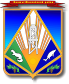 МУНИЦИПАЛЬНОЕ ОБРАЗОВАНИЕХАНТЫ-МАНСИЙСКИЙ РАЙОНХанты-Мансийский автономный округ – ЮграАДМИНИСТРАЦИЯ ХАНТЫ-МАНСИЙСКОГО РАЙОНАП О С Т А Н О В Л Е Н И Еот 16.06.2014        							                 № 148г. Ханты-МансийскО внесении изменений в постановление администрации Ханты-Мансийского района от 30 сентября 2013 года № 248«Об утверждении муниципальной программы «Развитие и модернизация жилищно-коммунального комплекса Ханты-Мансийского района на 2014 – 2016 годы»	В соответствии с постановлением администрации Ханты-Мансийского района от 09 августа 2013 года № 199 «О целевых программах Ханты-Мансийского района» и в целях развития жилищно-коммунального комплекса Ханты-Мансийского района:	1. Внести в приложение к  постановлению администрации Ханты-Мансийского района от 30 сентября 2013 года № 248 «Об утверждении муниципальной программы «Развитие и модернизация жилищно-коммунального комплекса Ханты-Мансийского района на 2014 –                    2016 годы» (с изменениями на 27 февраля 2014 года № 38,                                       на 02 апреля 2014 года № 63, на 23 мая 2014 года № 129) следующие изменения:	1.1. В разделе 1 «Паспорт муниципальной программы» строку  «Объемы и источники финансирования муниципальной программы» изложить в новой редакции: «».	1.2. Приложение 2 к Программе «Основные программные мероприятия» изложить в новой редакции согласно приложению                      к настоящему постановлению.	2. Опубликовать настоящее постановление в газете «Наш район»                      и разместить на официальном сайте администрации Ханты-Мансийского района.	3. Контроль за выполнением постановления возложить                            на заместителя главы администрации района, директора департамента строительства, архитектуры и ЖКХ.Глава администрацииХанты-Мансийского района                                                           В.Г.УсмановПриложение к постановлению администрацииХанты-Мансийского районаот 16.06.2014  № 148«Приложение 2  к ПрограммеОсновные программные мероприятия».Объемы                       и источники финансирования     муниципальной  программы общий объем финансирования Программы на 2014 –  2016 годы – 398 713,5 тыс. рублей, из них:2014 год – 194 323,6 тыс. рублей, из них: 171 652,1 тыс. рублей – за счет средств бюджета района,22 671,5 тыс. рублей – за счет средств бюджета автономного округа;2015 год – 104 816,3 тыс. рублей, из них: 71 146,8 тыс. рублей – за счет средств бюджета района,33 669,5 тыс. рублей – за счет средств бюджета автономного округа;2016 год – 99 573,6 тыс. рублей, из них:73 111,0 тыс. рублей – за счет средств бюджета района,26 462,6 тыс. рублей – за счет средств бюджета автономного округа№ п/пМероприятия муниципальной программыМероприятия муниципальной программыМуниципаль-ный заказчикИсточники финансированияФинансовые затраты на реализацию (тыс. рублей)Финансовые затраты на реализацию (тыс. рублей)Финансовые затраты на реализацию (тыс. рублей)Финансовые затраты на реализацию (тыс. рублей)Исполнители муниципаль-ной программы№ п/пМероприятия муниципальной программыМероприятия муниципальной программыМуниципаль-ный заказчикИсточники финансированиявсегов том числев том числев том числеИсполнители муниципаль-ной программы№ п/пМероприятия муниципальной программыМероприятия муниципальной программыМуниципаль-ный заказчикИсточники финансированиявсего2014 год2015 год2016 годИсполнители муниципаль-ной программы1223456789Цель: повышение качества условий проживания и коммунального обслуживания населения в Ханты-Мансийском районе, обеспечение доступности для населения района стоимости коммунальных услуг.Цель: повышение качества условий проживания и коммунального обслуживания населения в Ханты-Мансийском районе, обеспечение доступности для населения района стоимости коммунальных услуг.Цель: повышение качества условий проживания и коммунального обслуживания населения в Ханты-Мансийском районе, обеспечение доступности для населения района стоимости коммунальных услуг.Цель: повышение качества условий проживания и коммунального обслуживания населения в Ханты-Мансийском районе, обеспечение доступности для населения района стоимости коммунальных услуг.Цель: повышение качества условий проживания и коммунального обслуживания населения в Ханты-Мансийском районе, обеспечение доступности для населения района стоимости коммунальных услуг.Цель: повышение качества условий проживания и коммунального обслуживания населения в Ханты-Мансийском районе, обеспечение доступности для населения района стоимости коммунальных услуг.Цель: повышение качества условий проживания и коммунального обслуживания населения в Ханты-Мансийском районе, обеспечение доступности для населения района стоимости коммунальных услуг.Цель: повышение качества условий проживания и коммунального обслуживания населения в Ханты-Мансийском районе, обеспечение доступности для населения района стоимости коммунальных услуг.Цель: повышение качества условий проживания и коммунального обслуживания населения в Ханты-Мансийском районе, обеспечение доступности для населения района стоимости коммунальных услуг.Цель: повышение качества условий проживания и коммунального обслуживания населения в Ханты-Мансийском районе, обеспечение доступности для населения района стоимости коммунальных услуг.Подпрограмма 1. Создание условий для обеспечения коммунальными услугамиПодпрограмма 1. Создание условий для обеспечения коммунальными услугамиПодпрограмма 1. Создание условий для обеспечения коммунальными услугамиПодпрограмма 1. Создание условий для обеспечения коммунальными услугамиПодпрограмма 1. Создание условий для обеспечения коммунальными услугамиПодпрограмма 1. Создание условий для обеспечения коммунальными услугамиПодпрограмма 1. Создание условий для обеспечения коммунальными услугамиПодпрограмма 1. Создание условий для обеспечения коммунальными услугамиПодпрограмма 1. Создание условий для обеспечения коммунальными услугамиПодпрограмма 1. Создание условий для обеспечения коммунальными услугамиЗадача 1.1. Приобретение спецтехники для улучшения качества предоставляемых коммунальных услугЗадача 1.1. Приобретение спецтехники для улучшения качества предоставляемых коммунальных услугЗадача 1.1. Приобретение спецтехники для улучшения качества предоставляемых коммунальных услугЗадача 1.1. Приобретение спецтехники для улучшения качества предоставляемых коммунальных услугЗадача 1.1. Приобретение спецтехники для улучшения качества предоставляемых коммунальных услугЗадача 1.1. Приобретение спецтехники для улучшения качества предоставляемых коммунальных услугЗадача 1.1. Приобретение спецтехники для улучшения качества предоставляемых коммунальных услугЗадача 1.1. Приобретение спецтехники для улучшения качества предоставляемых коммунальных услугЗадача 1.1. Приобретение спецтехники для улучшения качества предоставляемых коммунальных услугЗадача 1.1. Приобретение спецтехники для улучшения качества предоставляемых коммунальных услуг1.1.1.Приобретение спецтехники на условиях финансовой аренды (лизинга)Приобретение спецтехники на условиях финансовой аренды (лизинга)департамент строительства, архитектуры 
и ЖКХвсего12 300,012 300,00,00,0департамент строительства, архитектуры 
и ЖКХ1.1.1.Приобретение спецтехники на условиях финансовой аренды (лизинга)Приобретение спецтехники на условиях финансовой аренды (лизинга)департамент строительства, архитектуры 
и ЖКХбюджет района – всего12 300,012 300,00,00,0департамент строительства, архитектуры 
и ЖКХ1.1.1.Приобретение спецтехники на условиях финансовой аренды (лизинга)Приобретение спецтехники на условиях финансовой аренды (лизинга)департамент строительства, архитектуры 
и ЖКХв том числе:департамент строительства, архитектуры 
и ЖКХ1.1.1.Приобретение спецтехники на условиях финансовой аренды (лизинга)Приобретение спецтехники на условиях финансовой аренды (лизинга)департамент строительства, архитектуры 
и ЖКХсредства бюджета района12 300,012 300,00,00,0департамент строительства, архитектуры 
и ЖКХ1.1.2.Приобретение манипулятора для МП «ЖЭК-3»Приобретение манипулятора для МП «ЖЭК-3»департамент строительства, архитектуры 
и ЖКХвсего0,00,00,00,0департамент строительства, архитектуры 
и ЖКХ1.1.2.Приобретение манипулятора для МП «ЖЭК-3»Приобретение манипулятора для МП «ЖЭК-3»департамент строительства, архитектуры 
и ЖКХбюджет района – всего0,00,00,00,0департамент строительства, архитектуры 
и ЖКХ1.1.2.Приобретение манипулятора для МП «ЖЭК-3»Приобретение манипулятора для МП «ЖЭК-3»департамент строительства, архитектуры 
и ЖКХв том числе:департамент строительства, архитектуры 
и ЖКХ1.1.2.Приобретение манипулятора для МП «ЖЭК-3»Приобретение манипулятора для МП «ЖЭК-3»департамент строительства, архитектуры 
и ЖКХсредства0,00,00,00,0департамент строительства, архитектуры 
и ЖКХбюджета района1.1.3.Приобретение ассенизаторской машиныПриобретение ассенизаторской машиныдепартамент строительства, архитектуры 
и ЖКХвсего2 400,02 400,00,00,0департамент строительства, архитектуры 
и ЖКХ1.1.3.Приобретение ассенизаторской машиныПриобретение ассенизаторской машиныдепартамент строительства, архитектуры 
и ЖКХбюджет района – всего2 400,02 400,00,00,0департамент строительства, архитектуры 
и ЖКХ1.1.3.Приобретение ассенизаторской машиныПриобретение ассенизаторской машиныдепартамент строительства, архитектуры 
и ЖКХв том числе:департамент строительства, архитектуры 
и ЖКХ1.1.3.Приобретение ассенизаторской машиныПриобретение ассенизаторской машиныдепартамент строительства, архитектуры 
и ЖКХсредства бюджета района2 400,02 400,00,00,0департамент строительства, архитектуры 
и ЖКХ1.1.4.Приобретение мусоровоза             (п. Горноправдинск)Приобретение мусоровоза             (п. Горноправдинск)департамент строительства, архитектуры 
и ЖКХвсего1 950,01 950,00,00,0департамент строительства, архитектуры 
и ЖКХ1.1.4.Приобретение мусоровоза             (п. Горноправдинск)Приобретение мусоровоза             (п. Горноправдинск)департамент строительства, архитектуры 
и ЖКХбюджет района – всего1 950,01 950,00,00,0департамент строительства, архитектуры 
и ЖКХ1.1.4.Приобретение мусоровоза             (п. Горноправдинск)Приобретение мусоровоза             (п. Горноправдинск)департамент строительства, архитектуры 
и ЖКХв том числе:департамент строительства, архитектуры 
и ЖКХ1.1.4.Приобретение мусоровоза             (п. Горноправдинск)Приобретение мусоровоза             (п. Горноправдинск)департамент строительства, архитектуры 
и ЖКХсредства бюджета района1 950,01 950,00,00,0департамент строительства, архитектуры 
и ЖКХ1.1.5.Приобретение трактора                 (п. Красноленинский)Приобретение трактора                 (п. Красноленинский)департамент строительства, архитектуры 
и ЖКХвсего2 250,02 250,00,00,0департамент строительства, архитектуры 
и ЖКХ1.1.5.Приобретение трактора                 (п. Красноленинский)Приобретение трактора                 (п. Красноленинский)департамент строительства, архитектуры 
и ЖКХбюджет района – всего2 250,02 250,00,00,0департамент строительства, архитектуры 
и ЖКХ1.1.5.Приобретение трактора                 (п. Красноленинский)Приобретение трактора                 (п. Красноленинский)департамент строительства, архитектуры 
и ЖКХв том числе:департамент строительства, архитектуры 
и ЖКХ1.1.5.Приобретение трактора                 (п. Красноленинский)Приобретение трактора                 (п. Красноленинский)департамент строительства, архитектуры 
и ЖКХсредства бюджета района2 250,02 250,00,00,0департамент строительства, архитектуры 
и ЖКХИтого по задаче 1.1Итого по задаче 1.1Итого по задаче 1.1Итого по задаче 1.1всего18 900,018 900,00,00,0Итого по задаче 1.1Итого по задаче 1.1Итого по задаче 1.1Итого по задаче 1.1бюджет района – всего18 900,018 900,00,00,0Итого по задаче 1.1Итого по задаче 1.1Итого по задаче 1.1Итого по задаче 1.1в том числе:Итого по задаче 1.1Итого по задаче 1.1Итого по задаче 1.1Итого по задаче 1.1средства бюджета района18 900,018 900,00,00,0Задача 1.2. Повышение качества питьевой водыЗадача 1.2. Повышение качества питьевой водыЗадача 1.2. Повышение качества питьевой водыЗадача 1.2. Повышение качества питьевой водыЗадача 1.2. Повышение качества питьевой водыЗадача 1.2. Повышение качества питьевой водыЗадача 1.2. Повышение качества питьевой водыЗадача 1.2. Повышение качества питьевой водыЗадача 1.2. Повышение качества питьевой водыЗадача 1.2. Повышение качества питьевой воды1.2.1.Разработка проектов зон санитарной охраны на скважинах в населенных пунктах Ханты-Мансийского района, подсчет запасов:Разработка проектов зон санитарной охраны на скважинах в населенных пунктах Ханты-Мансийского района, подсчет запасов:департамент строительства, архитектуры 
и ЖКХвсего5 860,05 860,00,00,0департамент строительства, архитектуры 
и ЖКХ1.2.1.Разработка проектов зон санитарной охраны на скважинах в населенных пунктах Ханты-Мансийского района, подсчет запасов:Разработка проектов зон санитарной охраны на скважинах в населенных пунктах Ханты-Мансийского района, подсчет запасов:департамент строительства, архитектуры 
и ЖКХбюджет района – всего5 860,05 860,00,00,0департамент строительства, архитектуры 
и ЖКХ1.2.1.Разработка проектов зон санитарной охраны на скважинах в населенных пунктах Ханты-Мансийского района, подсчет запасов:Разработка проектов зон санитарной охраны на скважинах в населенных пунктах Ханты-Мансийского района, подсчет запасов:департамент строительства, архитектуры 
и ЖКХв том числе:департамент строительства, архитектуры 
и ЖКХ1.2.1.Разработка проектов зон санитарной охраны на скважинах в населенных пунктах Ханты-Мансийского района, подсчет запасов:Разработка проектов зон санитарной охраны на скважинах в населенных пунктах Ханты-Мансийского района, подсчет запасов:департамент строительства, архитектуры 
и ЖКХсредства бюджета района5 860,05 860,00,00,0департамент строительства, архитектуры 
и ЖКХ1.2.1.1.с. Елизарово, с. Троица,               д. Белогорье, п. Луговской,            п. Кирпичный, п. Сибирский,    с. Батово, с. Селиярово,                с. Цингалыс. Елизарово, с. Троица,               д. Белогорье, п. Луговской,            п. Кирпичный, п. Сибирский,    с. Батово, с. Селиярово,                с. Цингалыдепартамент строительства, архитектуры 
и ЖКХвсего4 860,04 860,00,00,0департамент строительства, архитектуры 
и ЖКХ1.2.1.1.с. Елизарово, с. Троица,               д. Белогорье, п. Луговской,            п. Кирпичный, п. Сибирский,    с. Батово, с. Селиярово,                с. Цингалыс. Елизарово, с. Троица,               д. Белогорье, п. Луговской,            п. Кирпичный, п. Сибирский,    с. Батово, с. Селиярово,                с. Цингалыдепартамент строительства, архитектуры 
и ЖКХбюджет района – всего4 860,04 860,00,00,0департамент строительства, архитектуры 
и ЖКХ1.2.1.1.с. Елизарово, с. Троица,               д. Белогорье, п. Луговской,            п. Кирпичный, п. Сибирский,    с. Батово, с. Селиярово,                с. Цингалыс. Елизарово, с. Троица,               д. Белогорье, п. Луговской,            п. Кирпичный, п. Сибирский,    с. Батово, с. Селиярово,                с. Цингалыдепартамент строительства, архитектуры 
и ЖКХв том числе:департамент строительства, архитектуры 
и ЖКХ1.2.1.1.с. Елизарово, с. Троица,               д. Белогорье, п. Луговской,            п. Кирпичный, п. Сибирский,    с. Батово, с. Селиярово,                с. Цингалыс. Елизарово, с. Троица,               д. Белогорье, п. Луговской,            п. Кирпичный, п. Сибирский,    с. Батово, с. Селиярово,                с. Цингалыдепартамент строительства, архитектуры 
и ЖКХсредства бюджета района4 860,04 860,00,00,0департамент строительства, архитектуры 
и ЖКХ1.2.1.2.д. Шапша, д. Яркид. Шапша, д. Яркидепартамент строительства, архитектуры 
и ЖКХвсего1 000,01 000,00,00,0департамент строительства, архитектуры 
и ЖКХ1.2.1.2.д. Шапша, д. Яркид. Шапша, д. Яркидепартамент строительства, архитектуры 
и ЖКХбюджет района – всего1 000,01 000,00,00,0департамент строительства, архитектуры 
и ЖКХ1.2.1.2.д. Шапша, д. Яркид. Шапша, д. Яркидепартамент строительства, архитектуры 
и ЖКХв том числе:департамент строительства, архитектуры 
и ЖКХ1.2.1.2.д. Шапша, д. Яркид. Шапша, д. Яркидепартамент строительства, архитектуры 
и ЖКХсредства бюджета района1 000,01 000,00,00,0департамент строительства, архитектуры 
и ЖКХ1.2.2.Организация зоны санитарной охраны водозабора                     на основании разработанного проекта п. КирпичныйОрганизация зоны санитарной охраны водозабора                     на основании разработанного проекта п. Кирпичныйдепартамент строительства, архитектуры 
и ЖКХвсего1 960,00,01 960,00,0департамент строительства, архитектуры 
и ЖКХ1.2.2.Организация зоны санитарной охраны водозабора                     на основании разработанного проекта п. КирпичныйОрганизация зоны санитарной охраны водозабора                     на основании разработанного проекта п. Кирпичныйдепартамент строительства, архитектуры 
и ЖКХбюджет района – всего1 960,00,01 960,00,0департамент строительства, архитектуры 
и ЖКХ1.2.2.Организация зоны санитарной охраны водозабора                     на основании разработанного проекта п. КирпичныйОрганизация зоны санитарной охраны водозабора                     на основании разработанного проекта п. Кирпичныйдепартамент строительства, архитектуры 
и ЖКХв том числе:департамент строительства, архитектуры 
и ЖКХ1.2.2.Организация зоны санитарной охраны водозабора                     на основании разработанного проекта п. КирпичныйОрганизация зоны санитарной охраны водозабора                     на основании разработанного проекта п. Кирпичныйдепартамент строительства, архитектуры 
и ЖКХсредства бюджета района1 960,00,01 960,00,0департамент строительства, архитектуры 
и ЖКХ1.2.3.Организация зоны санитарной охраны водозабора                   на основании разработанного проекта д. БелогорьеОрганизация зоны санитарной охраны водозабора                   на основании разработанного проекта д. Белогорьедепартамент строительства, архитектуры 
и ЖКХвсего1 500,00,01 500,00,0департамент строительства, архитектуры 
и ЖКХ1.2.3.Организация зоны санитарной охраны водозабора                   на основании разработанного проекта д. БелогорьеОрганизация зоны санитарной охраны водозабора                   на основании разработанного проекта д. Белогорьедепартамент строительства, архитектуры 
и ЖКХбюджет района – всего1 500,00,01 500,00,0департамент строительства, архитектуры 
и ЖКХ1.2.3.Организация зоны санитарной охраны водозабора                   на основании разработанного проекта д. БелогорьеОрганизация зоны санитарной охраны водозабора                   на основании разработанного проекта д. Белогорьедепартамент строительства, архитектуры 
и ЖКХв том числе:департамент строительства, архитектуры 
и ЖКХ1.2.3.Организация зоны санитарной охраны водозабора                   на основании разработанного проекта д. БелогорьеОрганизация зоны санитарной охраны водозабора                   на основании разработанного проекта д. Белогорьедепартамент строительства, архитектуры 
и ЖКХсредства бюджета района1 500,00,01 500,00,0департамент строительства, архитектуры 
и ЖКХ1.2.4.Организация зоны санитарной охраны водозабора                   на основании разработанного проекта с. ТроицаОрганизация зоны санитарной охраны водозабора                   на основании разработанного проекта с. Троицадепартамент строительства, архитектуры 
и ЖКХвсего1 500,00,01 500,00,0департамент строительства, архитектуры 
и ЖКХ1.2.4.Организация зоны санитарной охраны водозабора                   на основании разработанного проекта с. ТроицаОрганизация зоны санитарной охраны водозабора                   на основании разработанного проекта с. Троицадепартамент строительства, архитектуры 
и ЖКХбюджет района – всего1 500,00,01 500,00,0департамент строительства, архитектуры 
и ЖКХ1.2.4.Организация зоны санитарной охраны водозабора                   на основании разработанного проекта с. ТроицаОрганизация зоны санитарной охраны водозабора                   на основании разработанного проекта с. Троицадепартамент строительства, архитектуры 
и ЖКХв том числе:департамент строительства, архитектуры 
и ЖКХ1.2.4.Организация зоны санитарной охраны водозабора                   на основании разработанного проекта с. ТроицаОрганизация зоны санитарной охраны водозабора                   на основании разработанного проекта с. Троицадепартамент строительства, архитектуры 
и ЖКХсредства бюджета района1 500,00,01 500,00,0департамент строительства, архитектуры 
и ЖКХ1.2.5.Устройство ЗСО (устройство ограждения, твердое покрытие дорожек, вынос ЛЭП)                 с. ЕлизаровоУстройство ЗСО (устройство ограждения, твердое покрытие дорожек, вынос ЛЭП)                 с. Елизароводепартамент строительства, архитектуры 
и ЖКХвсего1 960,00,01 960,00,0департамент строительства, архитектуры 
и ЖКХ1.2.5.Устройство ЗСО (устройство ограждения, твердое покрытие дорожек, вынос ЛЭП)                 с. ЕлизаровоУстройство ЗСО (устройство ограждения, твердое покрытие дорожек, вынос ЛЭП)                 с. Елизароводепартамент строительства, архитектуры 
и ЖКХбюджет района –  всего1 960,00,01 960,00,0департамент строительства, архитектуры 
и ЖКХ1.2.5.Устройство ЗСО (устройство ограждения, твердое покрытие дорожек, вынос ЛЭП)                 с. ЕлизаровоУстройство ЗСО (устройство ограждения, твердое покрытие дорожек, вынос ЛЭП)                 с. Елизароводепартамент строительства, архитектуры 
и ЖКХв том числе:департамент строительства, архитектуры 
и ЖКХ1.2.5.Устройство ЗСО (устройство ограждения, твердое покрытие дорожек, вынос ЛЭП)                 с. ЕлизаровоУстройство ЗСО (устройство ограждения, твердое покрытие дорожек, вынос ЛЭП)                 с. Елизароводепартамент строительства, архитектуры 
и ЖКХсредства бюджета района1 960,00,01 960,00,0департамент строительства, архитектуры 
и ЖКХ1.2.6.Строительство объекта «Водозабор с водоочистными сооружениями и сетями водопровода                                   в п. Горноправдинск Ханты-Мансийского района»:Строительство объекта «Водозабор с водоочистными сооружениями и сетями водопровода                                   в п. Горноправдинск Ханты-Мансийского района»:департамент строительства, архитектуры 
и ЖКХвсего25 883,325 883,30,00,0МКУ «Управление капитального строительства 
и ремонта»1.2.6.Строительство объекта «Водозабор с водоочистными сооружениями и сетями водопровода                                   в п. Горноправдинск Ханты-Мансийского района»:Строительство объекта «Водозабор с водоочистными сооружениями и сетями водопровода                                   в п. Горноправдинск Ханты-Мансийского района»:департамент строительства, архитектуры 
и ЖКХбюджет района – всего25 883,325 883,30,00,0МКУ «Управление капитального строительства 
и ремонта»1.2.6.Строительство объекта «Водозабор с водоочистными сооружениями и сетями водопровода                                   в п. Горноправдинск Ханты-Мансийского района»:Строительство объекта «Водозабор с водоочистными сооружениями и сетями водопровода                                   в п. Горноправдинск Ханты-Мансийского района»:департамент строительства, архитектуры 
и ЖКХв том числе:МКУ «Управление капитального строительства 
и ремонта»1.2.6.Строительство объекта «Водозабор с водоочистными сооружениями и сетями водопровода                                   в п. Горноправдинск Ханты-Мансийского района»:Строительство объекта «Водозабор с водоочистными сооружениями и сетями водопровода                                   в п. Горноправдинск Ханты-Мансийского района»:департамент строительства, архитектуры 
и ЖКХсредства бюджета района25 883,325 883,30,00,0МКУ «Управление капитального строительства 
и ремонта»1.2.6.1.Водозабор с водоочистными сооружениями и сетями водопровода                                   в п. Горноправдинск Ханты-Мансийского районаВодозабор с водоочистными сооружениями и сетями водопровода                                   в п. Горноправдинск Ханты-Мансийского районадепартамент строительства, архитектуры 
и ЖКХвсего10 329,110 329,10,00,0МКУ «Управление капитального строительства 
и ремонта»1.2.6.1.Водозабор с водоочистными сооружениями и сетями водопровода                                   в п. Горноправдинск Ханты-Мансийского районаВодозабор с водоочистными сооружениями и сетями водопровода                                   в п. Горноправдинск Ханты-Мансийского районадепартамент строительства, архитектуры 
и ЖКХбюджет района – всего10 329,110 329,10,00,0МКУ «Управление капитального строительства 
и ремонта»1.2.6.1.Водозабор с водоочистными сооружениями и сетями водопровода                                   в п. Горноправдинск Ханты-Мансийского районаВодозабор с водоочистными сооружениями и сетями водопровода                                   в п. Горноправдинск Ханты-Мансийского районадепартамент строительства, архитектуры 
и ЖКХв том числе:МКУ «Управление капитального строительства 
и ремонта»1.2.6.1.Водозабор с водоочистными сооружениями и сетями водопровода                                   в п. Горноправдинск Ханты-Мансийского районаВодозабор с водоочистными сооружениями и сетями водопровода                                   в п. Горноправдинск Ханты-Мансийского районадепартамент строительства, архитектуры 
и ЖКХсредства бюджета района10 329,110 329,10,00,0МКУ «Управление капитального строительства 
и ремонта»1.2.6.2.Строительство водозабора          в п. Горноправдинск 
Ханты-Мансийского района (ПИР)Строительство водозабора          в п. Горноправдинск 
Ханты-Мансийского района (ПИР)департамент строительства, архитектуры 
и ЖКХвсего15 554,215 554,20,00,0МКУ «Управление капитального строительства 
и ремонта»1.2.6.2.Строительство водозабора          в п. Горноправдинск 
Ханты-Мансийского района (ПИР)Строительство водозабора          в п. Горноправдинск 
Ханты-Мансийского района (ПИР)департамент строительства, архитектуры 
и ЖКХбюджет района –  всего15 554,215 554,20,00,0МКУ «Управление капитального строительства 
и ремонта»1.2.6.2.Строительство водозабора          в п. Горноправдинск 
Ханты-Мансийского района (ПИР)Строительство водозабора          в п. Горноправдинск 
Ханты-Мансийского района (ПИР)департамент строительства, архитектуры 
и ЖКХв том числе:МКУ «Управление капитального строительства 
и ремонта»1.2.6.2.Строительство водозабора          в п. Горноправдинск 
Ханты-Мансийского района (ПИР)Строительство водозабора          в п. Горноправдинск 
Ханты-Мансийского района (ПИР)департамент строительства, архитектуры 
и ЖКХсредства бюджета района15 554,215 554,20,00,0МКУ «Управление капитального строительства 
и ремонта»1.2.7.Строительство водозабора ВОС  д. Согом (ПИР, СМР)Строительство водозабора ВОС  д. Согом (ПИР, СМР)департамент строительства, архитектуры 
и ЖКХвсего0,00,00,00,0МКУ «Управление капитального строительства 
и ремонта»1.2.7.Строительство водозабора ВОС  д. Согом (ПИР, СМР)Строительство водозабора ВОС  д. Согом (ПИР, СМР)департамент строительства, архитектуры 
и ЖКХбюджет района – всего0,00,00,00,0МКУ «Управление капитального строительства 
и ремонта»1.2.7.Строительство водозабора ВОС  д. Согом (ПИР, СМР)Строительство водозабора ВОС  д. Согом (ПИР, СМР)департамент строительства, архитектуры 
и ЖКХв том числе:МКУ «Управление капитального строительства 
и ремонта»1.2.7.Строительство водозабора ВОС  д. Согом (ПИР, СМР)Строительство водозабора ВОС  д. Согом (ПИР, СМР)департамент строительства, архитектуры 
и ЖКХсредства бюджета района0,00,00,00,0МКУ «Управление капитального строительства 
и ремонта»1.2.8.Строительство нового водозабора (ПИР, СМР)               д. ЯгурьяхСтроительство нового водозабора (ПИР, СМР)               д. Ягурьяхдепартамент строительства, архитектуры 
и ЖКХвсего10 000,00,00,010 000,0МКУ «Управление капитального строительства 
и ремонта»1.2.8.Строительство нового водозабора (ПИР, СМР)               д. ЯгурьяхСтроительство нового водозабора (ПИР, СМР)               д. Ягурьяхдепартамент строительства, архитектуры 
и ЖКХбюджет района – всего10 000,00,00,010 000,0МКУ «Управление капитального строительства 
и ремонта»1.2.8.Строительство нового водозабора (ПИР, СМР)               д. ЯгурьяхСтроительство нового водозабора (ПИР, СМР)               д. Ягурьяхдепартамент строительства, архитектуры 
и ЖКХв том числе:МКУ «Управление капитального строительства 
и ремонта»1.2.8.Строительство нового водозабора (ПИР, СМР)               д. ЯгурьяхСтроительство нового водозабора (ПИР, СМР)               д. Ягурьяхдепартамент строительства, архитектуры 
и ЖКХсредства бюджета района10 000,00,00,010 000,0МКУ «Управление капитального строительства 
и ремонта»1.2.9.Капитальный ремонт ВОС           (с. Елизарово,                                п. Красноленинский):Капитальный ремонт ВОС           (с. Елизарово,                                п. Красноленинский):департамент строительства, архитектуры 
и ЖКХвсего13 676,413 676,40,00,0МКУ «Управление капитального строительства 
и ремонта»1.2.9.Капитальный ремонт ВОС           (с. Елизарово,                                п. Красноленинский):Капитальный ремонт ВОС           (с. Елизарово,                                п. Красноленинский):департамент строительства, архитектуры 
и ЖКХбюджет района –  всего13 676,413 676,40,00,0МКУ «Управление капитального строительства 
и ремонта»1.2.9.Капитальный ремонт ВОС           (с. Елизарово,                                п. Красноленинский):Капитальный ремонт ВОС           (с. Елизарово,                                п. Красноленинский):департамент строительства, архитектуры 
и ЖКХв том числе:МКУ «Управление капитального строительства 
и ремонта»1.2.9.Капитальный ремонт ВОС           (с. Елизарово,                                п. Красноленинский):Капитальный ремонт ВОС           (с. Елизарово,                                п. Красноленинский):департамент строительства, архитектуры 
и ЖКХсредства бюджета района13 676,413 676,40,00,0МКУ «Управление капитального строительства 
и ремонта»1.2.9.1.Капитальный ремонт ВОС          в с. ЕлизаровоКапитальный ремонт ВОС          в с. Елизароводепартамент строительства, архитектуры 
и ЖКХвсего5 108,45 108,40,00,0МКУ «Управление капитального строительства 
и ремонта»1.2.9.1.Капитальный ремонт ВОС          в с. ЕлизаровоКапитальный ремонт ВОС          в с. Елизароводепартамент строительства, архитектуры 
и ЖКХбюджет района – всего5 108,45 108,40,00,0МКУ «Управление капитального строительства 
и ремонта»1.2.9.1.Капитальный ремонт ВОС          в с. ЕлизаровоКапитальный ремонт ВОС          в с. Елизароводепартамент строительства, архитектуры 
и ЖКХв том числе:МКУ «Управление капитального строительства 
и ремонта»1.2.9.1.Капитальный ремонт ВОС          в с. ЕлизаровоКапитальный ремонт ВОС          в с. Елизароводепартамент строительства, архитектуры 
и ЖКХсредства бюджета района5 108,45 108,40,00,0МКУ «Управление капитального строительства 
и ремонта»1.2.9.2.Капитальный ремонт ВОС           в п. КрасноленинскийКапитальный ремонт ВОС           в п. Красноленинскийдепартамент строительства, архитектуры 
и ЖКХвсего8 568,08 568,00,00,0МКУ «Управление капитального строительства 
и ремонта»1.2.9.2.Капитальный ремонт ВОС           в п. КрасноленинскийКапитальный ремонт ВОС           в п. Красноленинскийдепартамент строительства, архитектуры 
и ЖКХбюджет района – всего8 568,08 568,00,00,0МКУ «Управление капитального строительства 
и ремонта»1.2.9.2.Капитальный ремонт ВОС           в п. КрасноленинскийКапитальный ремонт ВОС           в п. Красноленинскийдепартамент строительства, архитектуры 
и ЖКХв том числе:МКУ «Управление капитального строительства 
и ремонта»1.2.9.2.Капитальный ремонт ВОС           в п. КрасноленинскийКапитальный ремонт ВОС           в п. Красноленинскийдепартамент строительства, архитектуры 
и ЖКХсредства бюджета района8 568,08 568,00,00,0МКУ «Управление капитального строительства 
и ремонта»1.2.10.Строительство водозабора          (п. Пырьях, п. Сибирский,           с. Нялинское)  (ПИР, СМР)Строительство водозабора          (п. Пырьях, п. Сибирский,           с. Нялинское)  (ПИР, СМР)департамент строительства, архитектуры 
и ЖКХвсего30 274,87 274,811 000,012 000,0МКУ «Управление капитального строительства 
и ремонта»1.2.10.Строительство водозабора          (п. Пырьях, п. Сибирский,           с. Нялинское)  (ПИР, СМР)Строительство водозабора          (п. Пырьях, п. Сибирский,           с. Нялинское)  (ПИР, СМР)департамент строительства, архитектуры 
и ЖКХбюджет района – всего30 274,87 274,811 000,012 000,0МКУ «Управление капитального строительства 
и ремонта»1.2.10.Строительство водозабора          (п. Пырьях, п. Сибирский,           с. Нялинское)  (ПИР, СМР)Строительство водозабора          (п. Пырьях, п. Сибирский,           с. Нялинское)  (ПИР, СМР)департамент строительства, архитектуры 
и ЖКХв том числе:МКУ «Управление капитального строительства 
и ремонта»1.2.10.Строительство водозабора          (п. Пырьях, п. Сибирский,           с. Нялинское)  (ПИР, СМР)Строительство водозабора          (п. Пырьях, п. Сибирский,           с. Нялинское)  (ПИР, СМР)департамент строительства, архитектуры 
и ЖКХсредства бюджета района30 274,87 274,811 000,012 000,0МКУ «Управление капитального строительства 
и ремонта»1.2.11.Нераспределенные субсидии на реализацию подпрограммыНераспределенные субсидии на реализацию подпрограммыдепартамент строительства, архитектуры 
и ЖКХвсего1 138,20,01 138,20,0МКУ «Управление капитального строительства 
и ремонта»1.2.11.Нераспределенные субсидии на реализацию подпрограммыНераспределенные субсидии на реализацию подпрограммыдепартамент строительства, архитектуры 
и ЖКХбюджет автономного округа1 138,20,01 138,20,0МКУ «Управление капитального строительства 
и ремонта»1.2.12.Капитальный ремонт ВОС          с. НялинскоеКапитальный ремонт ВОС          с. Нялинскоедепартамент строительства, архитектуры 
и ЖКХвсего2 982,02 982,00,00,0МКУ «Управление капитального строительства 
и ремонта»1.2.12.Капитальный ремонт ВОС          с. НялинскоеКапитальный ремонт ВОС          с. Нялинскоедепартамент строительства, архитектуры 
и ЖКХбюджет района – всего2 982,02 982,00,00,0МКУ «Управление капитального строительства 
и ремонта»1.2.12.Капитальный ремонт ВОС          с. НялинскоеКапитальный ремонт ВОС          с. Нялинскоедепартамент строительства, архитектуры 
и ЖКХв том числе:МКУ «Управление капитального строительства 
и ремонта»1.2.12.Капитальный ремонт ВОС          с. НялинскоеКапитальный ремонт ВОС          с. Нялинскоедепартамент строительства, архитектуры 
и ЖКХсредства бюджета района2 982,02 982,00,00,0МКУ «Управление капитального строительства 
и ремонта»1.2.13.Капитальный ремонт ВОС          с. БатовоКапитальный ремонт ВОС          с. Батоводепартамент строительства, архитектуры 
и ЖКХвсего1 200,01 200,00,00,0МКУ «Управление капитального строительства 
и ремонта»1.2.13.Капитальный ремонт ВОС          с. БатовоКапитальный ремонт ВОС          с. Батоводепартамент строительства, архитектуры 
и ЖКХбюджет района – всего1 200,01 200,00,00,0МКУ «Управление капитального строительства 
и ремонта»1.2.13.Капитальный ремонт ВОС          с. БатовоКапитальный ремонт ВОС          с. Батоводепартамент строительства, архитектуры 
и ЖКХв том числе:МКУ «Управление капитального строительства 
и ремонта»1.2.13.Капитальный ремонт ВОС          с. БатовоКапитальный ремонт ВОС          с. Батоводепартамент строительства, архитектуры 
и ЖКХсредства бюджета района1 200,01 200,00,00,0МКУ «Управление капитального строительства 
и ремонта»1.2.14.Капитальный ремонт ВОС         д. БелогорьеКапитальный ремонт ВОС         д. Белогорьедепартамент строительства, архитектуры 
и ЖКХвсего1 749,71 749,70,00,0МКУ «Управление капитального строительства 
и ремонта»1.2.14.Капитальный ремонт ВОС         д. БелогорьеКапитальный ремонт ВОС         д. Белогорьедепартамент строительства, архитектуры 
и ЖКХбюджет района –  всего1 749,71 749,70,00,0МКУ «Управление капитального строительства 
и ремонта»1.2.14.Капитальный ремонт ВОС         д. БелогорьеКапитальный ремонт ВОС         д. Белогорьедепартамент строительства, архитектуры 
и ЖКХв том числе:МКУ «Управление капитального строительства 
и ремонта»1.2.14.Капитальный ремонт ВОС         д. БелогорьеКапитальный ремонт ВОС         д. Белогорьедепартамент строительства, архитектуры 
и ЖКХсредства бюджета района1 749,71 749,70,00,0МКУ «Управление капитального строительства 
и ремонта»1.2.15.Капитальный ремонт ВОС          с. КышикКапитальный ремонт ВОС          с. Кышикдепартамент строительства, архитектуры 
и ЖКХвсего2 637,02 637,00,00,0МКУ «Управление капитального строительства 
и ремонта»1.2.15.Капитальный ремонт ВОС          с. КышикКапитальный ремонт ВОС          с. Кышикдепартамент строительства, архитектуры 
и ЖКХбюджет района – всего2 637,02 637,00,00,0МКУ «Управление капитального строительства 
и ремонта»1.2.15.Капитальный ремонт ВОС          с. КышикКапитальный ремонт ВОС          с. Кышикдепартамент строительства, архитектуры 
и ЖКХв том числе:МКУ «Управление капитального строительства 
и ремонта»1.2.15.Капитальный ремонт ВОС          с. КышикКапитальный ремонт ВОС          с. Кышикдепартамент строительства, архитектуры 
и ЖКХсредства бюджета района2 637,02 637,00,00,0МКУ «Управление капитального строительства 
и ремонта»1.2.16.Капитальный ремонт ВОС           с. ТюлиКапитальный ремонт ВОС           с. Тюлидепартамент строительства, архитектуры 
и ЖКХвсего1 198,01 198,00,00,0МКУ «Управление капитального строительства 
и ремонта»1.2.16.Капитальный ремонт ВОС           с. ТюлиКапитальный ремонт ВОС           с. Тюлидепартамент строительства, архитектуры 
и ЖКХбюджет района – всего1 198,01 198,00,00,0МКУ «Управление капитального строительства 
и ремонта»1.2.16.Капитальный ремонт ВОС           с. ТюлиКапитальный ремонт ВОС           с. Тюлидепартамент строительства, архитектуры 
и ЖКХв том числе:МКУ «Управление капитального строительства 
и ремонта»1.2.16.Капитальный ремонт ВОС           с. ТюлиКапитальный ремонт ВОС           с. Тюлидепартамент строительства, архитектуры 
и ЖКХсредства бюджета района1 198,01 198,00,00,0МКУ «Управление капитального строительства 
и ремонта»1.2.17.Капитальный ремонт ВОС              с. ЦингалыКапитальный ремонт ВОС              с. Цингалыдепартамент строительства, архитектуры 
и ЖКХвсего2 219,42 219,40,00,0МКУ «Управление капитального строительства 
и ремонта»1.2.17.Капитальный ремонт ВОС              с. ЦингалыКапитальный ремонт ВОС              с. Цингалыдепартамент строительства, архитектуры 
и ЖКХбюджет района – всего2 219,42 219,40,00,0МКУ «Управление капитального строительства 
и ремонта»1.2.17.Капитальный ремонт ВОС              с. ЦингалыКапитальный ремонт ВОС              с. Цингалыдепартамент строительства, архитектуры 
и ЖКХв том числе:МКУ «Управление капитального строительства 
и ремонта»1.2.17.Капитальный ремонт ВОС              с. ЦингалыКапитальный ремонт ВОС              с. Цингалыдепартамент строительства, архитектуры 
и ЖКХсредства2 219,42 219,40,00,0МКУ «Управление капитального строительства 
и ремонта»1.2.17.Капитальный ремонт ВОС              с. ЦингалыКапитальный ремонт ВОС              с. Цингалыдепартамент строительства, архитектуры 
и ЖКХбюджета районаМКУ «Управление капитального строительства 
и ремонта»1.2.18.Капитальный ремонт ВОС            п. СибирскийКапитальный ремонт ВОС            п. Сибирскийдепартамент строительства, архитектуры 
и ЖКХвсего6 772,76 772,70,00,0МКУ «Управление капитального строительства 
и ремонта»1.2.18.Капитальный ремонт ВОС            п. СибирскийКапитальный ремонт ВОС            п. Сибирскийдепартамент строительства, архитектуры 
и ЖКХбюджет района –  всего6 772,76 772,70,00,0МКУ «Управление капитального строительства 
и ремонта»1.2.18.Капитальный ремонт ВОС            п. СибирскийКапитальный ремонт ВОС            п. Сибирскийдепартамент строительства, архитектуры 
и ЖКХв том числе:МКУ «Управление капитального строительства 
и ремонта»1.2.18.Капитальный ремонт ВОС            п. СибирскийКапитальный ремонт ВОС            п. Сибирскийдепартамент строительства, архитектуры 
и ЖКХсредства бюджета района6 772,76 772,70,00,0МКУ «Управление капитального строительства 
и ремонта»1.2.19.Капитальный ремонт ВОС            с. СелияровоКапитальный ремонт ВОС            с. Селияроводепартамент строительства, архитектуры 
и ЖКХвсего2 985,02 985,00,00,0МКУ «Управление капитального строительства 
и ремонта»1.2.19.Капитальный ремонт ВОС            с. СелияровоКапитальный ремонт ВОС            с. Селияроводепартамент строительства, архитектуры 
и ЖКХбюджет района – всего2 985,02 985,00,00,0МКУ «Управление капитального строительства 
и ремонта»1.2.19.Капитальный ремонт ВОС            с. СелияровоКапитальный ремонт ВОС            с. Селияроводепартамент строительства, архитектуры 
и ЖКХв том числе:МКУ «Управление капитального строительства 
и ремонта»1.2.19.Капитальный ремонт ВОС            с. СелияровоКапитальный ремонт ВОС            с. Селияроводепартамент строительства, архитектуры 
и ЖКХсредства бюджета района2 985,02 985,00,00,0МКУ «Управление капитального строительства 
и ремонта»1.2.20.Капитальный ремонт ВОС           п. ПырьяхКапитальный ремонт ВОС           п. Пырьяхдепартамент строительства, архитектуры 
и ЖКХвсего1 749,61 749,60,00,0МКУ «Управление капитального строительства 
и ремонта»1.2.20.Капитальный ремонт ВОС           п. ПырьяхКапитальный ремонт ВОС           п. Пырьяхдепартамент строительства, архитектуры 
и ЖКХбюджет района – всего1 749,61 749,60,00,0МКУ «Управление капитального строительства 
и ремонта»1.2.20.Капитальный ремонт ВОС           п. ПырьяхКапитальный ремонт ВОС           п. Пырьяхдепартамент строительства, архитектуры 
и ЖКХв том числе:МКУ «Управление капитального строительства 
и ремонта»1.2.20.Капитальный ремонт ВОС           п. ПырьяхКапитальный ремонт ВОС           п. Пырьяхдепартамент строительства, архитектуры 
и ЖКХсредства бюджета района1 749,61 749,60,00,0МКУ «Управление капитального строительства 
и ремонта»1.2.21.Капитальный ремонт ВОС           с. ЗенковоКапитальный ремонт ВОС           с. Зенководепартамент строительства, архитектуры 
и ЖКХвсего500,0500,00,00,0МКУ «Управление капитального строительства 
и ремонта»1.2.21.Капитальный ремонт ВОС           с. ЗенковоКапитальный ремонт ВОС           с. Зенководепартамент строительства, архитектуры 
и ЖКХбюджет района – всего500,0500,00,00,0МКУ «Управление капитального строительства 
и ремонта»1.2.21.Капитальный ремонт ВОС           с. ЗенковоКапитальный ремонт ВОС           с. Зенководепартамент строительства, архитектуры 
и ЖКХв том числе:МКУ «Управление капитального строительства 
и ремонта»1.2.21.Капитальный ремонт ВОС           с. ЗенковоКапитальный ремонт ВОС           с. Зенководепартамент строительства, архитектуры 
и ЖКХсредства бюджета района500,0500,00,00,0МКУ «Управление капитального строительства 
и ремонта»1.2.22.Кадастровые работы, межевание земельного участка под строительство водозаборов п. Пырьях, с. Нялинское,               п. СибирскийКадастровые работы, межевание земельного участка под строительство водозаборов п. Пырьях, с. Нялинское,               п. Сибирскийдепартамент строительства, архитектуры 
и ЖКХвсего34,534,50,00,0МКУ «Управление капитального строительства 
и ремонта»1.2.22.Кадастровые работы, межевание земельного участка под строительство водозаборов п. Пырьях, с. Нялинское,               п. СибирскийКадастровые работы, межевание земельного участка под строительство водозаборов п. Пырьях, с. Нялинское,               п. Сибирскийдепартамент строительства, архитектуры 
и ЖКХбюджет района – всего34,534,50,00,0МКУ «Управление капитального строительства 
и ремонта»1.2.22.Кадастровые работы, межевание земельного участка под строительство водозаборов п. Пырьях, с. Нялинское,               п. СибирскийКадастровые работы, межевание земельного участка под строительство водозаборов п. Пырьях, с. Нялинское,               п. Сибирскийдепартамент строительства, архитектуры 
и ЖКХв том числе:МКУ «Управление капитального строительства 
и ремонта»1.2.22.Кадастровые работы, межевание земельного участка под строительство водозаборов п. Пырьях, с. Нялинское,               п. СибирскийКадастровые работы, межевание земельного участка под строительство водозаборов п. Пырьях, с. Нялинское,               п. Сибирскийдепартамент строительства, архитектуры 
и ЖКХсредства бюджета района34,534,50,00,0МКУ «Управление капитального строительства 
и ремонта»1.2.23.Строительство водозабора (скважины)  в д. Согом (ПИР)Строительство водозабора (скважины)  в д. Согом (ПИР)департамент строительства, архитектуры 
и ЖКХвсего2 863,52 863,50,00,0МКУ «Управление капитального строительства 
и ремонта»1.2.23.Строительство водозабора (скважины)  в д. Согом (ПИР)Строительство водозабора (скважины)  в д. Согом (ПИР)департамент строительства, архитектуры 
и ЖКХбюджет района – всего2 863,52 863,50,00,0МКУ «Управление капитального строительства 
и ремонта»1.2.23.Строительство водозабора (скважины)  в д. Согом (ПИР)Строительство водозабора (скважины)  в д. Согом (ПИР)департамент строительства, архитектуры 
и ЖКХв том числе:МКУ «Управление капитального строительства 
и ремонта»1.2.23.Строительство водозабора (скважины)  в д. Согом (ПИР)Строительство водозабора (скважины)  в д. Согом (ПИР)департамент строительства, архитектуры 
и ЖКХсредства бюджета района2 863,52 863,50,00,0МКУ «Управление капитального строительства 
и ремонта»Итого по задаче 1.2Итого по задаче 1.2Итого по задаче 1.2Итого по задаче 1.2всего120 644, 179 585,919 058,222 000,0Итого по задаче 1.2Итого по задаче 1.2Итого по задаче 1.2Итого по задаче 1.2бюджет автономного округа1 138,20,01 138,20,0Итого по задаче 1.2Итого по задаче 1.2Итого по задаче 1.2Итого по задаче 1.2бюджет района – всего119 505, 979 585,917 920,022 000,0Итого по задаче 1.2Итого по задаче 1.2Итого по задаче 1.2Итого по задаче 1.2в том числе:Итого по задаче 1.2Итого по задаче 1.2Итого по задаче 1.2Итого по задаче 1.2средства бюджета района119 505, 979 585,917 920,022 000,0Задача 1.3. Обеспечение коммунальной инфраструктурой территорий, предназначенных для жилищного строительстваЗадача 1.3. Обеспечение коммунальной инфраструктурой территорий, предназначенных для жилищного строительстваЗадача 1.3. Обеспечение коммунальной инфраструктурой территорий, предназначенных для жилищного строительстваЗадача 1.3. Обеспечение коммунальной инфраструктурой территорий, предназначенных для жилищного строительстваЗадача 1.3. Обеспечение коммунальной инфраструктурой территорий, предназначенных для жилищного строительстваЗадача 1.3. Обеспечение коммунальной инфраструктурой территорий, предназначенных для жилищного строительстваЗадача 1.3. Обеспечение коммунальной инфраструктурой территорий, предназначенных для жилищного строительстваЗадача 1.3. Обеспечение коммунальной инфраструктурой территорий, предназначенных для жилищного строительстваЗадача 1.3. Обеспечение коммунальной инфраструктурой территорий, предназначенных для жилищного строительстваЗадача 1.3. Обеспечение коммунальной инфраструктурой территорий, предназначенных для жилищного строительства1.3.1.1.3.1.Строительство объектов:департамент строительства, архитектуры 
и ЖКХвсего55 596,715 381,726 246,013 969,0МКУ «Управление капитального строительства 
и ремонта»1.3.1.1.3.1.Строительство объектов:департамент строительства, архитектуры 
и ЖКХбюджет автономного округа11 563,02 398,09 165,00,0МКУ «Управление капитального строительства 
и ремонта»1.3.1.1.3.1.Строительство объектов:департамент строительства, архитектуры 
и ЖКХбюджет района –  всего44 033,712 983,717 081,013 969,0МКУ «Управление капитального строительства 
и ремонта»1.3.1.1.3.1.Строительство объектов:департамент строительства, архитектуры 
и ЖКХв том числе:МКУ «Управление капитального строительства 
и ремонта»1.3.1.1.3.1.Строительство объектов:департамент строительства, архитектуры 
и ЖКХсредства бюджета района43 015,712 983,716 063,013 969,0МКУ «Управление капитального строительства 
и ремонта»1.3.1.1.3.1.Строительство объектов:департамент строительства, архитектуры 
и ЖКХсредства бюджета района на софинансиро-вание расходов          за счет средств бюджета автономного округа1 018,00,01 018,00,0МКУ «Управление капитального строительства 
и ремонта»1.3.1.1.1.3.1.1.Инженерные сети (сети водоснабжения) с. Цингалы Ханты-Мансийского района         (I этап)департамент строительства, архитектуры 
и ЖКХвсего38 424,01 030,023 425,013 969,0МКУ «Управление капитального строительства 
и ремонта»1.3.1.1.1.3.1.1.Инженерные сети (сети водоснабжения) с. Цингалы Ханты-Мансийского района         (I этап)департамент строительства, архитектуры 
и ЖКХбюджет автономного округа7 325,00,07 325,00,0МКУ «Управление капитального строительства 
и ремонта»1.3.1.1.1.3.1.1.Инженерные сети (сети водоснабжения) с. Цингалы Ханты-Мансийского района         (I этап)департамент строительства, архитектуры 
и ЖКХбюджет района – всего31 099,01 030,016 100,013 969,0МКУ «Управление капитального строительства 
и ремонта»1.3.1.1.1.3.1.1.Инженерные сети (сети водоснабжения) с. Цингалы Ханты-Мансийского района         (I этап)департамент строительства, архитектуры 
и ЖКХв том числе:МКУ «Управление капитального строительства 
и ремонта»1.3.1.1.1.3.1.1.Инженерные сети (сети водоснабжения) с. Цингалы Ханты-Мансийского района         (I этап)департамент строительства, архитектуры 
и ЖКХсредства бюджета района30 285,01 030,015 286,013 969,0МКУ «Управление капитального строительства 
и ремонта»1.3.1.1.1.3.1.1.Инженерные сети (сети водоснабжения) с. Цингалы Ханты-Мансийского района         (I этап)департамент строительства, архитектуры 
и ЖКХсредства бюджета района на софинансиро-вание расходов за счет средств бюджета автономного округа814,00,0814,00,0МКУ «Управление капитального строительства 
и ремонта»1.3.1.2.1.3.1.2.Инженерные сети для микрорайона индивидуальной застройки д. Шапша Ханты-Мансийского района.                     1, 2 очереди. 1 очередь (ПИР)департамент строительства, архитектуры 
и ЖКХвсего4 128,01 307,02 821,00,0МКУ «Управление капитального строительства 
и ремонта»1.3.1.2.1.3.1.2.Инженерные сети для микрорайона индивидуальной застройки д. Шапша Ханты-Мансийского района.                     1, 2 очереди. 1 очередь (ПИР)департамент строительства, архитектуры 
и ЖКХбюджет автономного округа1 840,00,01 840,00,0МКУ «Управление капитального строительства 
и ремонта»1.3.1.2.1.3.1.2.Инженерные сети для микрорайона индивидуальной застройки д. Шапша Ханты-Мансийского района.                     1, 2 очереди. 1 очередь (ПИР)департамент строительства, архитектуры 
и ЖКХбюджет района – всего2 288,01 307,0981,00,0МКУ «Управление капитального строительства 
и ремонта»1.3.1.2.1.3.1.2.Инженерные сети для микрорайона индивидуальной застройки д. Шапша Ханты-Мансийского района.                     1, 2 очереди. 1 очередь (ПИР)департамент строительства, архитектуры 
и ЖКХв том числе:МКУ «Управление капитального строительства 
и ремонта»1.3.1.2.1.3.1.2.Инженерные сети для микрорайона индивидуальной застройки д. Шапша Ханты-Мансийского района.                     1, 2 очереди. 1 очередь (ПИР)департамент строительства, архитектуры 
и ЖКХсредства бюджета района2 084,01 307,0777,00,0МКУ «Управление капитального строительства 
и ремонта»1.3.1.2.1.3.1.2.Инженерные сети для микрорайона индивидуальной застройки д. Шапша Ханты-Мансийского района.                     1, 2 очереди. 1 очередь (ПИР)департамент строительства, архитектуры 
и ЖКХсредства бюджета района на софинансиро-вание расходов за счет средств бюджета автономного округа204,00,0204,00,0МКУ «Управление капитального строительства 
и ремонта»1.3.1.3.1.3.1.3.Сети водоснабжения                      п. Выкатной Ханты-Мансийского района(I, II этапы)департамент строительства, архитектуры 
и ЖКХвсего10 585,810 585,80,00,0МКУ «Управление капитального строительства 
и ремонта»1.3.1.3.1.3.1.3.Сети водоснабжения                      п. Выкатной Ханты-Мансийского района(I, II этапы)департамент строительства, архитектуры 
и ЖКХбюджет района – всего10 585,810 585,80,00,0МКУ «Управление капитального строительства 
и ремонта»1.3.1.3.1.3.1.3.Сети водоснабжения                      п. Выкатной Ханты-Мансийского района(I, II этапы)департамент строительства, архитектуры 
и ЖКХв том числе:МКУ «Управление капитального строительства 
и ремонта»1.3.1.3.1.3.1.3.Сети водоснабжения                      п. Выкатной Ханты-Мансийского района(I, II этапы)департамент строительства, архитектуры 
и ЖКХсредства бюджета района10 585,810 585,80,00,0МКУ «Управление капитального строительства 
и ремонта»1.3.1.4.1.3.1.4.Инженерные сети микрорайона Кедровый               (1, 2 очереди)                                     п. Горноправдинск Ханты-Мансийского района. Наружное газоснабжение2 очередь. II этапдепартамент строительства, архитектуры 
и ЖКХвсего2 724,92 724,90,00,0МКУ «Управление капитального строительства 
и ремонта»1.3.1.4.1.3.1.4.Инженерные сети микрорайона Кедровый               (1, 2 очереди)                                     п. Горноправдинск Ханты-Мансийского района. Наружное газоснабжение2 очередь. II этапдепартамент строительства, архитектуры 
и ЖКХбюджет автономного округа2 398,02 398,00,00,0МКУ «Управление капитального строительства 
и ремонта»1.3.1.4.1.3.1.4.Инженерные сети микрорайона Кедровый               (1, 2 очереди)                                     п. Горноправдинск Ханты-Мансийского района. Наружное газоснабжение2 очередь. II этапдепартамент строительства, архитектуры 
и ЖКХбюджет района – всего326,9326,90,00,0МКУ «Управление капитального строительства 
и ремонта»1.3.1.4.1.3.1.4.Инженерные сети микрорайона Кедровый               (1, 2 очереди)                                     п. Горноправдинск Ханты-Мансийского района. Наружное газоснабжение2 очередь. II этапдепартамент строительства, архитектуры 
и ЖКХв том числе:МКУ «Управление капитального строительства 
и ремонта»1.3.1.4.1.3.1.4.Инженерные сети микрорайона Кедровый               (1, 2 очереди)                                     п. Горноправдинск Ханты-Мансийского района. Наружное газоснабжение2 очередь. II этапдепартамент строительства, архитектуры 
и ЖКХсредства бюджета района60,960,90,00,0МКУ «Управление капитального строительства 
и ремонта»1.3.1.4.1.3.1.4.Инженерные сети микрорайона Кедровый               (1, 2 очереди)                                     п. Горноправдинск Ханты-Мансийского района. Наружное газоснабжение2 очередь. II этапдепартамент строительства, архитектуры 
и ЖКХсредства бюджета района на софинансиро-вание расходов за счет средств бюджета автономного округа266,0266,00,00,0МКУ «Управление капитального строительства 
и ремонта»1.3.1.5.1.3.1.5.Нераспределенные субсидии на  объект капитального строительствадепартамент строительства, архитектуры 
и ЖКХвсего0,00,00,00,0МКУ «Управление капитального строительства 
и ремонта»1.3.1.5.1.3.1.5.Нераспределенные субсидии на  объект капитального строительствадепартамент строительства, архитектуры 
и ЖКХбюджет автономного округа0,00,00,00,0МКУ «Управление капитального строительства 
и ремонта»1.3.2.1.3.2.Инженерные сети микрорайона индивидуальной застройки с. Селиярово             (4-я очередь) – РВЧ на 200 м3департамент строительства, архитектуры 
и ЖКХвсего438,0438,00,00,0МКУ «Управление капитального строительства 
и ремонта»1.3.2.1.3.2.Инженерные сети микрорайона индивидуальной застройки с. Селиярово             (4-я очередь) – РВЧ на 200 м3департамент строительства, архитектуры 
и ЖКХбюджет района – всего438,0438,00,00,0МКУ «Управление капитального строительства 
и ремонта»1.3.2.1.3.2.Инженерные сети микрорайона индивидуальной застройки с. Селиярово             (4-я очередь) – РВЧ на 200 м3департамент строительства, архитектуры 
и ЖКХв том числе:МКУ «Управление капитального строительства 
и ремонта»1.3.2.1.3.2.Инженерные сети микрорайона индивидуальной застройки с. Селиярово             (4-я очередь) – РВЧ на 200 м3департамент строительства, архитектуры 
и ЖКХсредства бюджета района438,0438,00,00,0МКУ «Управление капитального строительства 
и ремонта»Итого по задаче 1.3Итого по задаче 1.3Итого по задаче 1.3Итого по задаче 1.3всего56 300,716 085,726 246,013 969,0Итого по задаче 1.3Итого по задаче 1.3Итого по задаче 1.3Итого по задаче 1.3бюджет автономного округа11 563,02 398,09 165,00,0Итого по задаче 1.3Итого по задаче 1.3Итого по задаче 1.3Итого по задаче 1.3бюджет района –  всего44 737,713 687,717 081,013 969,0Итого по задаче 1.3Итого по задаче 1.3Итого по задаче 1.3Итого по задаче 1.3в том числе:Итого по задаче 1.3Итого по задаче 1.3Итого по задаче 1.3Итого по задаче 1.3средства бюджета района43 453,713 421,716 063,013 969,0Итого по задаче 1.3Итого по задаче 1.3Итого по задаче 1.3Итого по задаче 1.3средства бюджета района1 284,0266,01 018,00,0Итого по задаче 1.3Итого по задаче 1.3Итого по задаче 1.3Итого по задаче 1.3на софинансиро-вание расходов за счет средств бюджета автономного округаЗадача 1.4.  Повышение качества предоставления услуг ЖКХЗадача 1.4.  Повышение качества предоставления услуг ЖКХЗадача 1.4.  Повышение качества предоставления услуг ЖКХЗадача 1.4.  Повышение качества предоставления услуг ЖКХЗадача 1.4.  Повышение качества предоставления услуг ЖКХЗадача 1.4.  Повышение качества предоставления услуг ЖКХЗадача 1.4.  Повышение качества предоставления услуг ЖКХЗадача 1.4.  Повышение качества предоставления услуг ЖКХЗадача 1.4.  Повышение качества предоставления услуг ЖКХЗадача 1.4.  Повышение качества предоставления услуг ЖКХ1.4.1.1.4.1.Подготовка к работе в осенне-зимний периоддепартамент строительства, архитектуры 
и ЖКХвсего17 540,75 519,85 887,36 133,6департамент строительства, архитектуры 
и ЖКХ; МКУ «Управление капитального строительства 
и ремонта»1.4.1.1.4.1.Подготовка к работе в осенне-зимний периоддепартамент строительства, архитектуры 
и ЖКХбюджет автономного округа3 162,51 019,81 108,31 034,4департамент строительства, архитектуры 
и ЖКХ; МКУ «Управление капитального строительства 
и ремонта»1.4.1.1.4.1.Подготовка к работе в осенне-зимний периоддепартамент строительства, архитектуры 
и ЖКХбюджет района –  всего14 378,24 500,04 779,05 099,2департамент строительства, архитектуры 
и ЖКХ; МКУ «Управление капитального строительства 
и ремонта»1.4.1.1.4.1.Подготовка к работе в осенне-зимний периоддепартамент строительства, архитектуры 
и ЖКХв том числе:департамент строительства, архитектуры 
и ЖКХ; МКУ «Управление капитального строительства 
и ремонта»1.4.1.1.4.1.Подготовка к работе в осенне-зимний периоддепартамент строительства, архитектуры 
и ЖКХсредства бюджета района14 211,64 446,34 720,65 044,7департамент строительства, архитектуры 
и ЖКХ; МКУ «Управление капитального строительства 
и ремонта»1.4.1.1.4.1.Подготовка к работе в осенне-зимний периоддепартамент строительства, архитектуры 
и ЖКХсредства бюджета района на софинансиро-вание расходов за счет средств бюджета автономного округа166,653,758,454,5департамент строительства, архитектуры 
и ЖКХ; МКУ «Управление капитального строительства 
и ремонта»1.4.2.1.4.2.Аварийно-технический запасдепартамент строительства, архитектуры 
и ЖКХвсего18 366,13 000,07 434,07 932,1департамент строительства, архитектуры 
и ЖКХ1.4.2.1.4.2.Аварийно-технический запасдепартамент строительства, архитектуры 
и ЖКХбюджет района – всего18 366,13 000,07 434,07 932,1департамент строительства, архитектуры 
и ЖКХ1.4.2.1.4.2.Аварийно-технический запасдепартамент строительства, архитектуры 
и ЖКХв том числе:департамент строительства, архитектуры 
и ЖКХ1.4.2.1.4.2.Аварийно-технический запасдепартамент строительства, архитектуры 
и ЖКХсредства бюджета района18 366,13 000,07 434,07 932,1департамент строительства, архитектуры 
и ЖКХ1.4.3.1.4.3.Нераспределенные субсидии на реализацию подпрограммыдепартамент строительства, архитектуры 
и ЖКХвсего0,00,00,00,0департамент строительства, архитектуры 
и ЖКХ1.4.3.1.4.3.Нераспределенные субсидии на реализацию подпрограммыдепартамент строительства, архитектуры 
и ЖКХбюджетавтономного округа0,00,00,00,0департамент строительства, архитектуры 
и ЖКХ1.4.4.1.4.4.Газовая котельная (Школьная)  п. Горноправдинск (ПСД, информация о состоянии окружающей среды, изготовление межевого дела)департамент строительства, архитектуры 
и ЖКХвсего955,6955,60,00,0МКУ «Управление капитального строительства 
и ремонта»1.4.4.1.4.4.Газовая котельная (Школьная)  п. Горноправдинск (ПСД, информация о состоянии окружающей среды, изготовление межевого дела)департамент строительства, архитектуры 
и ЖКХбюджет района – всего955,6955,60,00,0МКУ «Управление капитального строительства 
и ремонта»1.4.4.1.4.4.Газовая котельная (Школьная)  п. Горноправдинск (ПСД, информация о состоянии окружающей среды, изготовление межевого дела)департамент строительства, архитектуры 
и ЖКХв том числе:МКУ «Управление капитального строительства 
и ремонта»1.4.4.1.4.4.Газовая котельная (Школьная)  п. Горноправдинск (ПСД, информация о состоянии окружающей среды, изготовление межевого дела)департамент строительства, архитектуры 
и ЖКХсредства бюджета района955,6955,60,00,0МКУ «Управление капитального строительства 
и ремонта»1.4.5.1.4.5.Разработка инвестиционных программ предприятий коммунального комплексадепартамент строительства, архитектуры 
и ЖКХвсего760,0760,00,00,0департамент строительства, архитектуры 
и ЖКХ1.4.5.1.4.5.Разработка инвестиционных программ предприятий коммунального комплексадепартамент строительства, архитектуры 
и ЖКХбюджет района – всего760,0760,00,00,0департамент строительства, архитектуры 
и ЖКХ1.4.5.1.4.5.Разработка инвестиционных программ предприятий коммунального комплексадепартамент строительства, архитектуры 
и ЖКХв том числе:департамент строительства, архитектуры 
и ЖКХ1.4.5.1.4.5.Разработка инвестиционных программ предприятий коммунального комплексадепартамент строительства, архитектуры 
и ЖКХсредства бюджета района760,0760,00,00,0департамент строительства, архитектуры 
и ЖКХ1.4.6.1.4.6.Возмещение затрат по запуску «Котельная «ВИАЛ»департамент строительства, архитектуры 
и ЖКХвсего35,035,00,00,0департамент строительства, архитектуры 
и ЖКХ1.4.6.1.4.6.Возмещение затрат по запуску «Котельная «ВИАЛ»департамент строительства, архитектуры 
и ЖКХбюджет района – всего35,035,00,00,0департамент строительства, архитектуры 
и ЖКХ1.4.6.1.4.6.Возмещение затрат по запуску «Котельная «ВИАЛ»департамент строительства, архитектуры 
и ЖКХв том числе:департамент строительства, архитектуры 
и ЖКХ1.4.6.1.4.6.Возмещение затрат по запуску «Котельная «ВИАЛ»департамент строительства, архитектуры 
и ЖКХсредства бюджета района35,035,00,00,0департамент строительства, архитектуры 
и ЖКХ1.4.7.1.4.7.Проектирование наружных сетей электроснабжениядепартамент строительства, архитектуры 
и ЖКХвсего35,035,00,00,0департамент строительства, архитектуры 
и ЖКХ; МКУ «Управление капитального строительства 
и ремонта»1.4.7.1.4.7.Проектирование наружных сетей электроснабжениядепартамент строительства, архитектуры 
и ЖКХбюджет района –  всего35,035,00,00,0департамент строительства, архитектуры 
и ЖКХ; МКУ «Управление капитального строительства 
и ремонта»1.4.7.1.4.7.Проектирование наружных сетей электроснабжениядепартамент строительства, архитектуры 
и ЖКХв том числе:департамент строительства, архитектуры 
и ЖКХ; МКУ «Управление капитального строительства 
и ремонта»1.4.7.1.4.7.Проектирование наружных сетей электроснабжениядепартамент строительства, архитектуры 
и ЖКХсредства бюджета района35,035,00,00,0департамент строительства, архитектуры 
и ЖКХ; МКУ «Управление капитального строительства 
и ремонта»1.4.8.1.4.8.Ремонт сетей тепло-и водоснабжения в населенных пунктах Ханты-Мансийского района (д. Шапша, п. Пырьях, с. Нялинское, п. Луговской)департамент строительства, архитектуры 
и ЖКХвсего5 026,85 026,80,00,0департамент строительства, архитектуры 
и ЖКХ; МКУ «Управление капитального строительства 
и ремонта»1.4.8.1.4.8.Ремонт сетей тепло-и водоснабжения в населенных пунктах Ханты-Мансийского района (д. Шапша, п. Пырьях, с. Нялинское, п. Луговской)департамент строительства, архитектуры 
и ЖКХбюджет района – всего5 026,85 026,80,00,0департамент строительства, архитектуры 
и ЖКХ; МКУ «Управление капитального строительства 
и ремонта»1.4.8.1.4.8.Ремонт сетей тепло-и водоснабжения в населенных пунктах Ханты-Мансийского района (д. Шапша, п. Пырьях, с. Нялинское, п. Луговской)департамент строительства, архитектуры 
и ЖКХв том числе:департамент строительства, архитектуры 
и ЖКХ; МКУ «Управление капитального строительства 
и ремонта»1.4.8.1.4.8.Ремонт сетей тепло-и водоснабжения в населенных пунктах Ханты-Мансийского района (д. Шапша, п. Пырьях, с. Нялинское, п. Луговской)департамент строительства, архитектуры 
и ЖКХсредства бюджета района5 026,85 026,80,00,0департамент строительства, архитектуры 
и ЖКХ; МКУ «Управление капитального строительства 
и ремонта»1.4.9.1.4.9.Строительство блочно-модульной котельной                 с. Нялинскоедепартамент строительства, архитектуры 
и ЖКХвсего2 081,82 081,80,00,0МКУ «Управление капитального строительства 
и ремонта»1.4.9.1.4.9.Строительство блочно-модульной котельной                 с. Нялинскоедепартамент строительства, архитектуры 
и ЖКХбюджет района – всего2 081,82 081,80,00,0МКУ «Управление капитального строительства 
и ремонта»1.4.9.1.4.9.Строительство блочно-модульной котельной                 с. Нялинскоедепартамент строительства, архитектуры 
и ЖКХв том числе:МКУ «Управление капитального строительства 
и ремонта»1.4.9.1.4.9.Строительство блочно-модульной котельной                 с. Нялинскоедепартамент строительства, архитектуры 
и ЖКХсредства бюджета района2 081,82 081,80,00,0МКУ «Управление капитального строительства 
и ремонта»1.4.10.1.4.10.Газификация муниципальных жилых помещений                        п. Луговской, д. Белогорье,           с. Троицаадминистрация сельского поселения Луговскойвсего1 145,81 145,80,00,0администрация сельского поселения Луговской1.4.10.1.4.10.Газификация муниципальных жилых помещений                        п. Луговской, д. Белогорье,           с. Троицаадминистрация сельского поселения Луговскойбюджет района – всего1 145,81 145,80,00,0администрация сельского поселения Луговской1.4.10.1.4.10.Газификация муниципальных жилых помещений                        п. Луговской, д. Белогорье,           с. Троицаадминистрация сельского поселения Луговскойв том числе:администрация сельского поселения Луговской1.4.10.1.4.10.Газификация муниципальных жилых помещений                        п. Луговской, д. Белогорье,           с. Троицаадминистрация сельского поселения Луговскойсредства бюджета района1 145,81 145,80,00,0администрация сельского поселения Луговской1.4.11.1.4.11.Газификация муниципальных жилых помещений                        п. Луговской, д. Белогорье,          с. Троица (проектные работы)администрация сельского поселения Луговскойвсего200,0200,00,00,0администрация сельского поселения Луговской1.4.11.1.4.11.Газификация муниципальных жилых помещений                        п. Луговской, д. Белогорье,          с. Троица (проектные работы)администрация сельского поселения Луговскойбюджет района – всего200,0200,00,00,0администрация сельского поселения Луговской1.4.11.1.4.11.Газификация муниципальных жилых помещений                        п. Луговской, д. Белогорье,          с. Троица (проектные работы)администрация сельского поселения Луговскойв том числе:администрация сельского поселения Луговской1.4.11.1.4.11.Газификация муниципальных жилых помещений                        п. Луговской, д. Белогорье,          с. Троица (проектные работы)администрация сельского поселения Луговскойсредства бюджета района200,0200,00,00,0администрация сельского поселения Луговской1.4.12.1.4.12.Строительство наружных сетей водоснабжения,               пер. Школьный к домам № 2а, № 4а; пер. Школьный к домам № 4а, № 6а; ул. Киевская             к домам № 19а, № 21а;               ул. Таежная от дома № 3             до дома № 20                             п. Горноправдинскадминистрация сельского поселения Горноправ-динсквсего6 836,26 836,20,00,0администрация сельского поселения Горноправ-динск1.4.12.1.4.12.Строительство наружных сетей водоснабжения,               пер. Школьный к домам № 2а, № 4а; пер. Школьный к домам № 4а, № 6а; ул. Киевская             к домам № 19а, № 21а;               ул. Таежная от дома № 3             до дома № 20                             п. Горноправдинскадминистрация сельского поселения Горноправ-динскбюджет района – всего6 836,26 836,20,00,0администрация сельского поселения Горноправ-динск1.4.12.1.4.12.Строительство наружных сетей водоснабжения,               пер. Школьный к домам № 2а, № 4а; пер. Школьный к домам № 4а, № 6а; ул. Киевская             к домам № 19а, № 21а;               ул. Таежная от дома № 3             до дома № 20                             п. Горноправдинскадминистрация сельского поселения Горноправ-динскв том числе:администрация сельского поселения Горноправ-динск1.4.12.1.4.12.Строительство наружных сетей водоснабжения,               пер. Школьный к домам № 2а, № 4а; пер. Школьный к домам № 4а, № 6а; ул. Киевская             к домам № 19а, № 21а;               ул. Таежная от дома № 3             до дома № 20                             п. Горноправдинскадминистрация сельского поселения Горноправ-динсксредства бюджета района6 836,26 836,20,00,0администрация сельского поселения Горноправ-динскИтого по задаче 1.4Итого по задаче 1.4Итого по задаче 1.4Итого по задаче 1.4всего52 983,025 596,013 321,314 065,7Итого по задаче 1.4Итого по задаче 1.4Итого по задаче 1.4Итого по задаче 1.4бюджет автономного округа3 162,51 019,81 108,31 034,4Итого по задаче 1.4Итого по задаче 1.4Итого по задаче 1.4Итого по задаче 1.4бюджет района – всего49 820,524 576,212 213,013 031,3Итого по задаче 1.4Итого по задаче 1.4Итого по задаче 1.4Итого по задаче 1.4в том числе:Итого по задаче 1.4Итого по задаче 1.4Итого по задаче 1.4Итого по задаче 1.4средства бюджета района49 653,924 522,512 154,612 976,8Итого по задаче 1.4Итого по задаче 1.4Итого по задаче 1.4Итого по задаче 1.4средства бюджета района на софинансиро-вание расходов за счет средств бюджета автономного округа166,653,758,454,5Задача 1.5. Строительство инженерных сетей и капитальный ремонт изношенных основных фондовЗадача 1.5. Строительство инженерных сетей и капитальный ремонт изношенных основных фондовЗадача 1.5. Строительство инженерных сетей и капитальный ремонт изношенных основных фондовЗадача 1.5. Строительство инженерных сетей и капитальный ремонт изношенных основных фондовЗадача 1.5. Строительство инженерных сетей и капитальный ремонт изношенных основных фондовЗадача 1.5. Строительство инженерных сетей и капитальный ремонт изношенных основных фондовЗадача 1.5. Строительство инженерных сетей и капитальный ремонт изношенных основных фондовЗадача 1.5. Строительство инженерных сетей и капитальный ремонт изношенных основных фондовЗадача 1.5. Строительство инженерных сетей и капитальный ремонт изношенных основных фондовЗадача 1.5. Строительство инженерных сетей и капитальный ремонт изношенных основных фондов1.5.1.1.5.1.Капитальный ремонт объектов  коммунального хозяйствадепартамент строительства, архитектуры 
и ЖКХвсего18 851,45 900,06 265,86 685,6департамент строительства, архитектуры 
и ЖКХ; МКУ «Управление капитального строительства 
и ремонта»1.5.1.1.5.1.Капитальный ремонт объектов  коммунального хозяйствадепартамент строительства, архитектуры 
и ЖКХбюджет района – всего18 851,45 900,06 265,86 685,6департамент строительства, архитектуры 
и ЖКХ; МКУ «Управление капитального строительства 
и ремонта»1.5.1.1.5.1.Капитальный ремонт объектов  коммунального хозяйствадепартамент строительства, архитектуры 
и ЖКХв том числе:департамент строительства, архитектуры 
и ЖКХ; МКУ «Управление капитального строительства 
и ремонта»1.5.1.1.5.1.Капитальный ремонт объектов  коммунального хозяйствадепартамент строительства, архитектуры 
и ЖКХсредства бюджета района18 851,45 900,06 265,86 685,6департамент строительства, архитектуры 
и ЖКХ; МКУ «Управление капитального строительства 
и ремонта»1.5.2.1.5.2.Строительство сетей водоснабжения д. Ягурьяхдепартамент строительства, архитектуры 
и ЖКХвсего218,0218,00,00,0департамент строительства, архитектуры 
и ЖКХ; МКУ «Управление капитального строительства 
и ремонта»1.5.2.1.5.2.Строительство сетей водоснабжения д. Ягурьяхдепартамент строительства, архитектуры 
и ЖКХбюджет района – всего218,0218,00,00,0департамент строительства, архитектуры 
и ЖКХ; МКУ «Управление капитального строительства 
и ремонта»1.5.2.1.5.2.Строительство сетей водоснабжения д. Ягурьяхдепартамент строительства, архитектуры 
и ЖКХв том числе:департамент строительства, архитектуры 
и ЖКХ; МКУ «Управление капитального строительства 
и ремонта»1.5.2.1.5.2.Строительство сетей водоснабжения д. Ягурьяхдепартамент строительства, архитектуры 
и ЖКХсредства бюджета района218,0218,00,00,0департамент строительства, архитектуры 
и ЖКХ; МКУ «Управление капитального строительства 
и ремонта»1.5.3.1.5.3.Реконструкция локальных очистных сооружений                  с 1300 м3/ сутки                           до 2000 м3/сутки, 2-ой этап,            п. Горноправдинск Ханты-Мансийского районадепартамент строительства, архитектуры 
и ЖКХвсего6 528,16 528,10,00,0МКУ «Управление капитального строительства 
и ремонта»1.5.3.1.5.3.Реконструкция локальных очистных сооружений                  с 1300 м3/ сутки                           до 2000 м3/сутки, 2-ой этап,            п. Горноправдинск Ханты-Мансийского районадепартамент строительства, архитектуры 
и ЖКХбюджет района – всего6 528,16 528,10,00,0МКУ «Управление капитального строительства 
и ремонта»1.5.3.1.5.3.Реконструкция локальных очистных сооружений                  с 1300 м3/ сутки                           до 2000 м3/сутки, 2-ой этап,            п. Горноправдинск Ханты-Мансийского районадепартамент строительства, архитектуры 
и ЖКХв том числе:МКУ «Управление капитального строительства 
и ремонта»1.5.3.1.5.3.Реконструкция локальных очистных сооружений                  с 1300 м3/ сутки                           до 2000 м3/сутки, 2-ой этап,            п. Горноправдинск Ханты-Мансийского районадепартамент строительства, архитектуры 
и ЖКХсредства бюджета района6 528,16 528,10,00,0МКУ «Управление капитального строительства 
и ремонта»1.5.4.1.5.4.Строительство улично-дорожной сети д. Ярки,  СМР (2 этап. Инженерные сети)департамент строительства, архитектуры 
и ЖКХвсего1 072,00,01 072,00,0МКУ «Управление капитального строительства 
и ремонта»1.5.4.1.5.4.Строительство улично-дорожной сети д. Ярки,  СМР (2 этап. Инженерные сети)департамент строительства, архитектуры 
и ЖКХбюджет района – всего1 072,00,01 072,00,0МКУ «Управление капитального строительства 
и ремонта»1.5.4.1.5.4.Строительство улично-дорожной сети д. Ярки,  СМР (2 этап. Инженерные сети)департамент строительства, архитектуры 
и ЖКХв том числе:МКУ «Управление капитального строительства 
и ремонта»1.5.4.1.5.4.Строительство улично-дорожной сети д. Ярки,  СМР (2 этап. Инженерные сети)департамент строительства, архитектуры 
и ЖКХсредства бюджета района1 072,00,01 072,00,0МКУ «Управление капитального строительства 
и ремонта»1.5.5.1.5.5.Нераспределенные субсидии на софинансирование строительства объектадепартамент строительства, архитектуры 
и ЖКХвсего0,00,00,00,0департамент строительства, архитектуры 
и ЖКХ1.5.5.1.5.5.Нераспределенные субсидии на софинансирование строительства объектадепартамент строительства, архитектуры 
и ЖКХбюджет автономного округа0,00,00,00,0департамент строительства, архитектуры 
и ЖКХ1.5.6.1.5.6.Строительство внутрипоселкового газопровода в с. Реполово (корректировка ПСД)департамент строительства, архитектуры 
и ЖКХвсего1 278,21 278,20,00,0МКУ «Управление капитального строительства 
и ремонта»1.5.6.1.5.6.Строительство внутрипоселкового газопровода в с. Реполово (корректировка ПСД)департамент строительства, архитектуры 
и ЖКХбюджет района –  всего1 278,21 278,20,00,0МКУ «Управление капитального строительства 
и ремонта»1.5.6.1.5.6.Строительство внутрипоселкового газопровода в с. Реполово (корректировка ПСД)департамент строительства, архитектуры 
и ЖКХв том числе:МКУ «Управление капитального строительства 
и ремонта»1.5.6.1.5.6.Строительство внутрипоселкового газопровода в с. Реполово (корректировка ПСД)департамент строительства, архитектуры 
и ЖКХсредства бюджета района1 278,21 278,20,00,0МКУ «Управление капитального строительства 
и ремонта»1.5.7.1.5.7.Межевание земельного участка под строительство внутрипоселкового газопровода в с. Реполоводепартамент строительства, архитектуры 
и ЖКХвсего61,361,30,00,0МКУ «Управление капитального строительства 
и ремонта»1.5.7.1.5.7.Межевание земельного участка под строительство внутрипоселкового газопровода в с. Реполоводепартамент строительства, архитектуры 
и ЖКХбюджет района – всего61,361,30,00,0МКУ «Управление капитального строительства 
и ремонта»1.5.7.1.5.7.Межевание земельного участка под строительство внутрипоселкового газопровода в с. Реполоводепартамент строительства, архитектуры 
и ЖКХв том числе:МКУ «Управление капитального строительства 
и ремонта»1.5.7.1.5.7.Межевание земельного участка под строительство внутрипоселкового газопровода в с. Реполоводепартамент строительства, архитектуры 
и ЖКХсредства бюджета района61,361,30,00,0МКУ «Управление капитального строительства 
и ремонта»1.5.8.1.5.8.Строительство сетей водоснабжения д. Ягурьях (ПИР)департамент строительства, архитектуры 
и ЖКХвсего850,0850,00,00,0МКУ «Управление капитального строительства 
и ремонта»1.5.8.1.5.8.Строительство сетей водоснабжения д. Ягурьях (ПИР)департамент строительства, архитектуры 
и ЖКХбюджет района – всего850,0850,00,00,0МКУ «Управление капитального строительства 
и ремонта»1.5.8.1.5.8.Строительство сетей водоснабжения д. Ягурьях (ПИР)департамент строительства, архитектуры 
и ЖКХв том числе:МКУ «Управление капитального строительства 
и ремонта»1.5.8.1.5.8.Строительство сетей водоснабжения д. Ягурьях (ПИР)департамент строительства, архитектуры 
и ЖКХсредства бюджета района850,0850,00,00,0МКУ «Управление капитального строительства 
и ремонта»1.5.9.1.5.9.Реконструкция тепловых сетей от котельной «Таежная», 3-я очередь п. Горноправдинск  (ПИР)департамент строительства, архитектуры 
и ЖКХвсего872,0872,00,00,0МКУ «Управление капитального строительства 
и ремонта»1.5.9.1.5.9.Реконструкция тепловых сетей от котельной «Таежная», 3-я очередь п. Горноправдинск  (ПИР)департамент строительства, архитектуры 
и ЖКХбюджет района – всего872,0872,00,00,0МКУ «Управление капитального строительства 
и ремонта»1.5.9.1.5.9.Реконструкция тепловых сетей от котельной «Таежная», 3-я очередь п. Горноправдинск  (ПИР)департамент строительства, архитектуры 
и ЖКХв том числе:МКУ «Управление капитального строительства 
и ремонта»1.5.9.1.5.9.Реконструкция тепловых сетей от котельной «Таежная», 3-я очередь п. Горноправдинск  (ПИР)департамент строительства, архитектуры 
и ЖКХсредства бюджета района872,0872,00,00,0МКУ «Управление капитального строительства 
и ремонта»Итого по задаче 1.5Итого по задаче 1.5Итого по задаче 1.5Итого по задаче 1.5всего29 731,015 707,67 337,86 685,6Итого по задаче 1.5Итого по задаче 1.5Итого по задаче 1.5Итого по задаче 1.5бюджет автономного округа0,00,00,00,0Итого по задаче 1.5Итого по задаче 1.5Итого по задаче 1.5Итого по задаче 1.5бюджет района – всего29 731,015 707,67 337,86 685,6Итого по задаче 1.5Итого по задаче 1.5Итого по задаче 1.5Итого по задаче 1.5в том числе:Итого по задаче 1.5Итого по задаче 1.5Итого по задаче 1.5Итого по задаче 1.5средства бюджета района29 731,015 707,67 337,86 685,6Задача 1.6. Повышение качества бытового обслуживанияЗадача 1.6. Повышение качества бытового обслуживанияЗадача 1.6. Повышение качества бытового обслуживанияЗадача 1.6. Повышение качества бытового обслуживанияЗадача 1.6. Повышение качества бытового обслуживанияЗадача 1.6. Повышение качества бытового обслуживанияЗадача 1.6. Повышение качества бытового обслуживанияЗадача 1.6. Повышение качества бытового обслуживанияЗадача 1.6. Повышение качества бытового обслуживанияЗадача 1.6. Повышение качества бытового обслуживания1.6.1.1.6.1.Капитальный ремонт бани             с. Троицадепартамент строительства, архитектуры 
и ЖКХвсего464,6464,60,00,0МКУ «Управление капитального строительства 
и ремонта»1.6.1.1.6.1.Капитальный ремонт бани             с. Троицадепартамент строительства, архитектуры 
и ЖКХбюджет района – всего464,6464,60,00,0МКУ «Управление капитального строительства 
и ремонта»1.6.1.1.6.1.Капитальный ремонт бани             с. Троицадепартамент строительства, архитектуры 
и ЖКХв том числе:МКУ «Управление капитального строительства 
и ремонта»1.6.1.1.6.1.Капитальный ремонт бани             с. Троицадепартамент строительства, архитектуры 
и ЖКХсредства бюджета района464,6464,60,00,0МКУ «Управление капитального строительства 
и ремонта»1.6.2.1.6.2.Капитальный ремонт бани          п. Луговской (ПСД)департамент строительства, архитектуры 
и ЖКХвсего326,7326,70,00,0МКУ «Управление капитального строительства 
и ремонта»1.6.2.1.6.2.Капитальный ремонт бани          п. Луговской (ПСД)департамент строительства, архитектуры 
и ЖКХбюджет района – всего326,7326,70,00,0МКУ «Управление капитального строительства 
и ремонта»1.6.2.1.6.2.Капитальный ремонт бани          п. Луговской (ПСД)департамент строительства, архитектуры 
и ЖКХв том числе:МКУ «Управление капитального строительства 
и ремонта»1.6.2.1.6.2.Капитальный ремонт бани          п. Луговской (ПСД)департамент строительства, архитектуры 
и ЖКХсредства бюджета района326,7326,70,00,0МКУ «Управление капитального строительства 
и ремонта»1.6.3.1.6.3.Строительство бани                    п. Кирпичныйдепартамент строительства, архитектуры 
и ЖКХвсего7 345,97 345,90,00,0МКУ «Управление капитального строительства 
и ремонта»1.6.3.1.6.3.Строительство бани                    п. Кирпичныйдепартамент строительства, архитектуры 
и ЖКХбюджет района – всего7 345,97 345,90,00,0МКУ «Управление капитального строительства 
и ремонта»1.6.3.1.6.3.Строительство бани                    п. Кирпичныйдепартамент строительства, архитектуры 
и ЖКХв том числе:МКУ «Управление капитального строительства 
и ремонта»1.6.3.1.6.3.Строительство бани                    п. Кирпичныйдепартамент строительства, архитектуры 
и ЖКХсредства бюджета района7 345,97 345,90,00,0МКУ «Управление капитального строительства 
и ремонта»Итого по задаче 1.6Итого по задаче 1.6Итого по задаче 1.6Итого по задаче 1.6всего8 137,28 137,20,00,0Итого по задаче 1.6Итого по задаче 1.6Итого по задаче 1.6Итого по задаче 1.6бюджет района – всего8 137,28 137,20,00,0Итого по задаче 1.6Итого по задаче 1.6Итого по задаче 1.6Итого по задаче 1.6в том числе:Итого по задаче 1.6Итого по задаче 1.6Итого по задаче 1.6Итого по задаче 1.6средства бюджета района8 137,28 137,20,00,0Итого по подпрограмме 1Итого по подпрограмме 1Итого по подпрограмме 1Итого по подпрограмме 1всего286 696, 0164 012, 465 963,356 720,3Итого по подпрограмме 1Итого по подпрограмме 1Итого по подпрограмме 1Итого по подпрограмме 1бюджет автономного округа15 863,73 417,811 411,51 034,4Итого по подпрограмме 1Итого по подпрограмме 1Итого по подпрограмме 1Итого по подпрограмме 1бюджет района – всего270 832, 3160 594,654 551,855 685,9Итого по подпрограмме 1Итого по подпрограмме 1Итого по подпрограмме 1Итого по подпрограмме 1в том числе:Итого по подпрограмме 1Итого по подпрограмме 1Итого по подпрограмме 1Итого по подпрограмме 1средства бюджета района269 381, 7160 274,953 475,455 631,4Итого по подпрограмме 1Итого по подпрограмме 1Итого по подпрограмме 1Итого по подпрограмме 1средства бюджета района на софинансиро-вание расходов за счет средств бюджета автономного округа1 450,6319,71 076,454,5Подпрограмма 2. Содействие проведению капитального ремонта многоквартирных домов, благоустройства дворовых территорийПодпрограмма 2. Содействие проведению капитального ремонта многоквартирных домов, благоустройства дворовых территорийПодпрограмма 2. Содействие проведению капитального ремонта многоквартирных домов, благоустройства дворовых территорийПодпрограмма 2. Содействие проведению капитального ремонта многоквартирных домов, благоустройства дворовых территорийПодпрограмма 2. Содействие проведению капитального ремонта многоквартирных домов, благоустройства дворовых территорийПодпрограмма 2. Содействие проведению капитального ремонта многоквартирных домов, благоустройства дворовых территорийПодпрограмма 2. Содействие проведению капитального ремонта многоквартирных домов, благоустройства дворовых территорийПодпрограмма 2. Содействие проведению капитального ремонта многоквартирных домов, благоустройства дворовых территорийПодпрограмма 2. Содействие проведению капитального ремонта многоквартирных домов, благоустройства дворовых территорийПодпрограмма 2. Содействие проведению капитального ремонта многоквартирных домов, благоустройства дворовых территорийЗадача 2.1. Капитальный ремонт многоквартирных домовЗадача 2.1. Капитальный ремонт многоквартирных домовЗадача 2.1. Капитальный ремонт многоквартирных домовЗадача 2.1. Капитальный ремонт многоквартирных домовЗадача 2.1. Капитальный ремонт многоквартирных домовЗадача 2.1. Капитальный ремонт многоквартирных домовЗадача 2.1. Капитальный ремонт многоквартирных домовЗадача 2.1. Капитальный ремонт многоквартирных домовЗадача 2.1. Капитальный ремонт многоквартирных домовЗадача 2.1. Капитальный ремонт многоквартирных домов2.1.1.2.1.1.Нераспределенные субсидии на софинансирование капитального ремонта многоквартирных домовдепартамент строительства, архитектуры 
и ЖКХвсего0,00,00,00,0департамент строительства, архитектуры 
и ЖКХ2.1.1.2.1.1.Нераспределенные субсидии на софинансирование капитального ремонта многоквартирных домовдепартамент строительства, архитектуры 
и ЖКХбюджет автономного округа0,00,00,00,0департамент строительства, архитектуры 
и ЖКХ2.1.2.2.1.2.Субсидии на капитальный ремонт многоквартирных жилых домовдепартамент строительства, архитектуры 
и ЖКХвсего1 243,91 243,90,00,0департамент строительства, архитектуры 
и ЖКХ2.1.2.2.1.2.Субсидии на капитальный ремонт многоквартирных жилых домовдепартамент строительства, архитектуры 
и ЖКХбюджет района – всего1 243,91 243,90,00,0департамент строительства, архитектуры 
и ЖКХ2.1.2.2.1.2.Субсидии на капитальный ремонт многоквартирных жилых домовдепартамент строительства, архитектуры 
и ЖКХв том числе:департамент строительства, архитектуры 
и ЖКХ2.1.2.2.1.2.Субсидии на капитальный ремонт многоквартирных жилых домовдепартамент строительства, архитектуры 
и ЖКХсредства бюджета района1 243,91 243,90,00,0департамент строительства, архитектуры 
и ЖКХ2.1.3.2.1.3.Капитальный ремонт многоквартирного жилого дома № 6 по ул. Ханты-Мансийская в п. Урманный Ханты-Мансийского районадепартамент строительства, архитектуры 
и ЖКХвсего1 813,61 813,60,00,0МКУ «Управление капитального строительства 
и ремонта»2.1.3.2.1.3.Капитальный ремонт многоквартирного жилого дома № 6 по ул. Ханты-Мансийская в п. Урманный Ханты-Мансийского районадепартамент строительства, архитектуры 
и ЖКХбюджет района – всего1 813,61 813,60,00,0МКУ «Управление капитального строительства 
и ремонта»2.1.3.2.1.3.Капитальный ремонт многоквартирного жилого дома № 6 по ул. Ханты-Мансийская в п. Урманный Ханты-Мансийского районадепартамент строительства, архитектуры 
и ЖКХв том числе:МКУ «Управление капитального строительства 
и ремонта»2.1.3.2.1.3.Капитальный ремонт многоквартирного жилого дома № 6 по ул. Ханты-Мансийская в п. Урманный Ханты-Мансийского районадепартамент строительства, архитектуры 
и ЖКХсредства бюджета района1 813,61 813,60,00,0МКУ «Управление капитального строительства 
и ремонта»Итого по задаче 2.1Итого по задаче 2.1Итого по задаче 2.1Итого по задаче 2.1всего3 057,53 057,50,00,0Итого по задаче 2.1Итого по задаче 2.1Итого по задаче 2.1Итого по задаче 2.1бюджет автономного округа0,00,00,00,0Итого по задаче 2.1Итого по задаче 2.1Итого по задаче 2.1Итого по задаче 2.1бюджет района –  всего3 057,53 057,50,00,0Итого по задаче 2.1Итого по задаче 2.1Итого по задаче 2.1Итого по задаче 2.1в том числе:Итого по задаче 2.1Итого по задаче 2.1Итого по задаче 2.1Итого по задаче 2.1средства бюджета района3 057,53 057,50,00,0Задача 2.2. Благоустройство дворовых территорийЗадача 2.2. Благоустройство дворовых территорийЗадача 2.2. Благоустройство дворовых территорийЗадача 2.2. Благоустройство дворовых территорийЗадача 2.2. Благоустройство дворовых территорийЗадача 2.2. Благоустройство дворовых территорийЗадача 2.2. Благоустройство дворовых территорийЗадача 2.2. Благоустройство дворовых территорийЗадача 2.2. Благоустройство дворовых территорийЗадача 2.2. Благоустройство дворовых территорий2.2.1.2.2.1.Нераспределенные субсидии на благоустройство дворовых территорийдепартамент строительства, архитектуры и ЖКХвсего1 099,4293,2453,4352,8департамент строительства, архитектуры и ЖКХ2.2.1.2.2.1.Нераспределенные субсидии на благоустройство дворовых территорийдепартамент строительства, архитектуры и ЖКХбюджет автономногоокруга1 099,4293,2453,4352,8департамент строительства, архитектуры и ЖКХИтого по задаче 2.2Итого по задаче 2.2Итого по задаче 2.2Итого по задаче 2.2всего1 099,4293,2453,4352,8департамент строительства, архитектуры и ЖКХИтого по задаче 2.2Итого по задаче 2.2Итого по задаче 2.2Итого по задаче 2.2бюджет автономного округа1 099,4293,2453,4352,8департамент строительства, архитектуры и ЖКХИтого по подпрограмме 2Итого по подпрограмме 2Итого по подпрограмме 2Итого по подпрограмме 2всего4 156,93 350,7453,4352,8Итого по подпрограмме 2Итого по подпрограмме 2Итого по подпрограмме 2Итого по подпрограмме 2бюджет автономного округа1 099,4293,2453,4352,8Итого по подпрограмме 2Итого по подпрограмме 2Итого по подпрограмме 2Итого по подпрограмме 2бюджет района – всего3 057,53 057,50,00,0Итого по подпрограмме 2Итого по подпрограмме 2Итого по подпрограмме 2Итого по подпрограмме 2в том числе:Итого по подпрограмме 2Итого по подпрограмме 2Итого по подпрограмме 2Итого по подпрограмме 2средства бюджета района3 057,53 057,50,00,0Подпрограмма 3. Обеспечение равных прав потребителей на получение энергетических ресурсовПодпрограмма 3. Обеспечение равных прав потребителей на получение энергетических ресурсовПодпрограмма 3. Обеспечение равных прав потребителей на получение энергетических ресурсовПодпрограмма 3. Обеспечение равных прав потребителей на получение энергетических ресурсовПодпрограмма 3. Обеспечение равных прав потребителей на получение энергетических ресурсовПодпрограмма 3. Обеспечение равных прав потребителей на получение энергетических ресурсовПодпрограмма 3. Обеспечение равных прав потребителей на получение энергетических ресурсовПодпрограмма 3. Обеспечение равных прав потребителей на получение энергетических ресурсовПодпрограмма 3. Обеспечение равных прав потребителей на получение энергетических ресурсовПодпрограмма 3. Обеспечение равных прав потребителей на получение энергетических ресурсовЗадача 3.1.  Повышение уровня благосостояния населенияЗадача 3.1.  Повышение уровня благосостояния населенияЗадача 3.1.  Повышение уровня благосостояния населенияЗадача 3.1.  Повышение уровня благосостояния населенияЗадача 3.1.  Повышение уровня благосостояния населенияЗадача 3.1.  Повышение уровня благосостояния населенияЗадача 3.1.  Повышение уровня благосостояния населенияЗадача 3.1.  Повышение уровня благосостояния населенияЗадача 3.1.  Повышение уровня благосостояния населенияЗадача 3.1.  Повышение уровня благосостояния населения3.1.1.3.1.1.Возмещение газораспределительным организациям разницы                   в тарифах, возникающей                 в связи с транспортировкой газадепартамент строительства, архитектуры 
и ЖКХвсего42 020,18 000,016 595,017 425,1департамент строительства, архитектуры 
и ЖКХ3.1.1.3.1.1.Возмещение газораспределительным организациям разницы                   в тарифах, возникающей                 в связи с транспортировкой газадепартамент строительства, архитектуры 
и ЖКХбюджет района – всего42 020,18 000,016 595,017 425,1департамент строительства, архитектуры 
и ЖКХ3.1.1.3.1.1.Возмещение газораспределительным организациям разницы                   в тарифах, возникающей                 в связи с транспортировкой газадепартамент строительства, архитектуры 
и ЖКХв том числе:департамент строительства, архитектуры 
и ЖКХ3.1.1.3.1.1.Возмещение газораспределительным организациям разницы                   в тарифах, возникающей                 в связи с транспортировкой газадепартамент строительства, архитектуры 
и ЖКХсредства бюджета района42 020,18 000,016 595,017 425,1департамент строительства, архитектуры 
и ЖКХ3.1.2.3.1.2.Возмещение газораспределительным организациям разницы                   в тарифах, возникающей              в связи с реализацией населению сжиженного газа            по социально-ориентированным тарифамдепартамент строительства, архитектуры 
и ЖКХвсего65 840,518 960,521 804,625 075,4департамент строительства, архитектуры 
и ЖКХ3.1.2.3.1.2.Возмещение газораспределительным организациям разницы                   в тарифах, возникающей              в связи с реализацией населению сжиженного газа            по социально-ориентированным тарифамдепартамент строительства, архитектуры 
и ЖКХбюджет автономного округа65 840,518 960,521 804,625 075,4департамент строительства, архитектуры 
и ЖКХИтого по задаче 3Итого по задаче 3Итого по задаче 3Итого по задаче 3всего107 860, 626 960,538 399,642 500,5Итого по задаче 3Итого по задаче 3Итого по задаче 3Итого по задаче 3бюджетавтономного округа65 840,518 960,521 804,625 075,4Итого по задаче 3Итого по задаче 3Итого по задаче 3Итого по задаче 3бюджет района – всего42 020,18 000,016 595,017 425,1Итого по задаче 3Итого по задаче 3Итого по задаче 3Итого по задаче 3в том числе:Итого по задаче 3Итого по задаче 3Итого по задаче 3Итого по задаче 3средства бюджета района42 020,18 000,016 595,017 425,1Итого по подпрограмме 3Итого по подпрограмме 3Итого по подпрограмме 3Итого по подпрограмме 3всего107 860, 626 960,538 399,642 500,5Итого по подпрограмме 3Итого по подпрограмме 3Итого по подпрограмме 3Итого по подпрограмме 3бюджет автономного округа65 840,518 960,521 804,625 075,4Итого по подпрограмме 3Итого по подпрограмме 3Итого по подпрограмме 3Итого по подпрограмме 3бюджет района –  всего42 020,18 000,016 595,017 425,1Итого по подпрограмме 3Итого по подпрограмме 3Итого по подпрограмме 3Итого по подпрограмме 3в том числе:Итого по подпрограмме 3Итого по подпрограмме 3Итого по подпрограмме 3Итого по подпрограмме 3средства бюджета района42 020,18 000,016 595,017 425,1Итого по разделуИтого по разделуИтого по разделуИтого по разделувсего398 713, 5194 323, 6104 816, 399 573,6Итого по разделуИтого по разделуИтого по разделуИтого по разделубюджет автономного округа82 803,622 671,533 669,526 462,6Итого по разделуИтого по разделуИтого по разделуИтого по разделубюджет района – всего315 909, 9171 652, 171 146,873 111,0Итого по разделуИтого по разделуИтого по разделуИтого по разделув том числе:Итого по разделуИтого по разделуИтого по разделуИтого по разделусредства бюджета района314 459, 3171 332, 470 070,473 056,5Итого по разделуИтого по разделуИтого по разделуИтого по разделусредства бюджета района на софинансиро-вание расходов за счет средств бюджетаавтономного округа1 450,6319,71 076,454,5Всего по программеВсего по программеВсего по программеВсего по программевсего398 713, 5194 323, 6104 816, 399 573,6Всего по программеВсего по программеВсего по программеВсего по программебюджет автономного округа82 803,622 671,533 669,526 462,6Всего по программеВсего по программеВсего по программеВсего по программебюджет района –  всего315 909,9171 652,171 146,873 111,0Всего по программеВсего по программеВсего по программеВсего по программев том числе:Всего по программеВсего по программеВсего по программеВсего по программесредства бюджета района314 459,3171 332,470 070,473 056,5Всего по программеВсего по программеВсего по программеВсего по программесредства бюджета района на софинансиро-вание расходов за счет средств бюджета автономного округа1 450,6319,71 076,454,5